Муниципальное бюджетное учреждение дополнительного образования  Новоусманского  муниципального района Воронежской области «Центр развития физической культуры и спорта»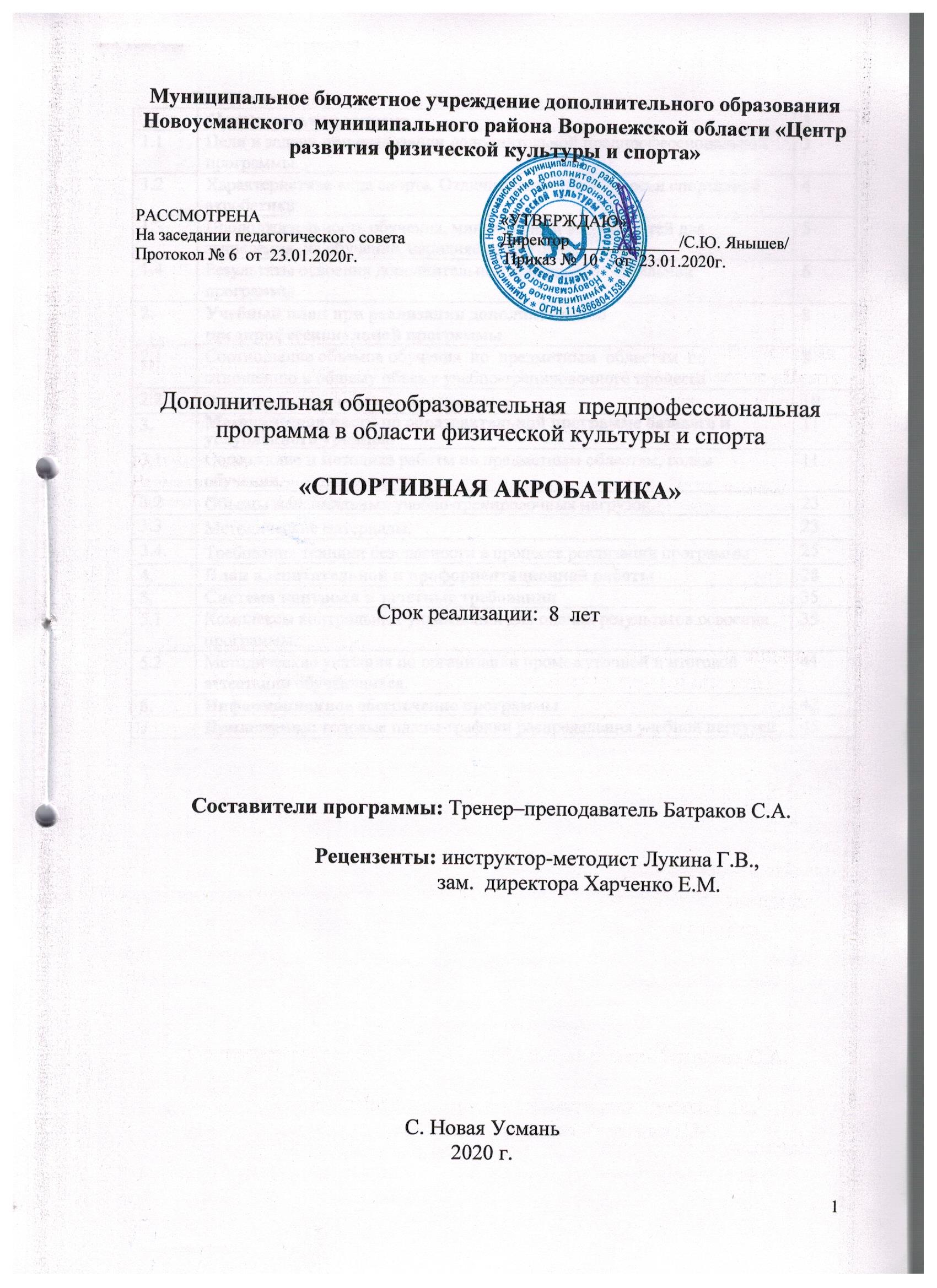 Дополнительная общеобразовательная  предпрофессиональная программа в области физической культуры и спорта«СПОРТИВНАЯ АКРОБАТИКА»Срок реализации:  8  лет            Составители программы: Тренер–преподаватель Батраков С.А.                                   Рецензенты: инструктор-методист Лукина Г.В.,                                                          зам.  директора Харченко Е.М.С. Новая Усмань2020 г.СодержаниеПОЯСНИТЕЛЬНАЯ ЗАПИСКАЦели и задачи реализации дополнительной предпрофессиональнойпрограммы.Цели: гармоничное развитие обучающихся, всестороннее совершенствование их двигательных способностей, укрепление здоровья, обеспечение творческого долголетия.Задачи реализации дополнительной предпрофессиональной программы образовательных программ являются:- укрепление здоровья, формирование культуры здорового и безопасного образа жизни;- формирование навыков адаптации к жизни в обществе, профессиональной ориентации;- получение начальных знаний, умений, навыков в области физической культуры и спорта;удовлетворение потребностей в двигательной активности; - подготовка к поступлению в профессиональные образовательные организации и образовательные организации высшего образования, реализующие основные образовательные программы среднего профессионального и высшего образования по укрупненным группам специальностей и направлений подготовки в сфере образования и педагогики, в области физической культуры и спорта;- отбор одаренных детей, создание условий для их физического воспитания  и физического развития;- подготовка к освоению этапов спортивной подготовки.Учебно-тренировочный процесс охватывает 2 уровня сложности: базовый (1-6 годы обучения) и углубленный (1-2, 3-4 годы обучения).Каждый уровень и годы обучения решают свои задачи:Базовый уровень:1-2 год обучения – выявление задатков и способностей детей, всесторонняя физическая подготовка, обучение начальным основам техники акробатических движений, развитие необходимых обучающемуся - спортсмену двигательных навыков: ловкости, гибкости, силы, умения координировать движения, сохранять равновесие, воспитание устойчивого интереса к  занятиям спортивной акробатикой, воспитание спортивного характера, подготовка и выполнение нормативных требований по ОФП;3-6 год обучения – укрепление здоровья и дальнейшее всестороннее развитие физических качеств юных спортсменов, повышения уровня культуры движений, овладение техникой акробатических упражнений, приобретение физической подготовленности и соревновательного опыта, подготовка и выполнение нормативных требований по ОФП и СФП (контрольно-переводные нормативы);Углубленый уровень сложности программы:1-2 год обучения – всестороннее развитие, совершенствование общих и специальных физических и волевых качеств, техники выполнения упражнений, повышения уровня функциональной подготовленности, освоение допустимых тренировочных нагрузок, приобретение соревновательного опыта и судейских навыков, подготовка и выполнение нормативных требований по ОФП и СФП (контрольно-переводные нормативы), выполнение 1 взрослого разряда и КМС;3-4 год обучения – поддержание высокого уровня общих и специальных физических качеств, достижение тактико-технического совершенства, освоение повышенных тренировочных нагрузок, накопление тренировочного опыта, приобретение инструкторских навыков, подтверждать норматив КМС; (группы высшего спортивного мастерства) (все годы обучения) – дальнейшее совершенствование спортивного мастерства, достижение высоких спортивных результатов на Всероссийских и международных соревнованиях, выполнение норматива МС и подтверждение норматива МС, выполнение норматива МСМК.	Характеристика вида спорта – спортивная акробатика. Отличительные особенности спортивной акробатики.Спортивная акробатика - один из популярных и зрелищных видов спорта. Относится (по классификации) к сложно-координационным видам спорта, которые предъявляют к занимающимся очень высокие специфические требования.Занятия спортивной акробатикой способствуют наиболее успешному решению задач физического развития человека и совершенствованию его двигательных способностей. Акробатические упражнения способствуют развитию   силы,    ловкости,    гибкости,    быстроты    реакций,    ориентировки в пространстве, совершенствованию вестибулярного аппарата, укреплению мышц и связок суставов, особенно голеностопного, плечевого, тазобедренного. Они с успехом используются для специальной подготовки на занятиях различными видами спорта. Мастерское владение телом и хорошее развитие мускулатуры вот основа акробатических упражнений.Важное место в спортивной акробатике занимают такие виды искусства как танец и музыка. Музыкальное сопровождение развивает музыкальный слух, чувство ритма, согласованность движения с музыкой. Элементы танца расширяют общий кругозор занимающихся, знакомят с народным творчеством, развивают у них любовь к искусству своего народа, народов мира, способствуют развитию координации движений, танцевальности, ритмичности, раскрепощенности, эмоциональности, совершенствованию двигательных качеств.Одним из ведущих факторов достижения спортивных результатов являются техническая и физическая подготовленность обучающихся, которые основываются на современных тенденциях развития спортивной акробатики, основных закономерностях роста спортивного мастерства и индивидуального развития занимающихся. Соревнования проходят по следующим спортивным дисциплинам (видам) многоборья и командным соревнованиям: пара (мужская и женская), смешанная пара, тройка (женская группа), четверка (мужская группа). В каждом виде программы спортсмены выполняют три упражнения (балансовое, темповое и комбинированное упражнение). Все партнѐры в паре или группе должны принадлежать к одной из возрастных категорий: с 6 лет по спортивным разрядам согласно ЕВСК, 8-15 лет, 11-16 лет, 12-18 лет, 13-19 лет, 14 и старше.Отличительные особенности спортивной акробатики.Спортивная акробатика - сложно-координационный вид спорта, который даѐт нагрузку на все мышечные группы. Мастерское владение телом и хорошее развитие мускулатуры вот основа акробатических упражнений.Акробатические  упражнения  -   это   различные   движения,   связанные  с переворачиванием тела с опорой и без опоры (в полете), с сохранением равновесия (балансированием) самостоятельно или с помощью одного или нескольких партнеров.Элементы акробатики, такие как вращения тела, сохранение равновесия в необычных, разнообразных условиях опоры, используются во многих видах спорта. Акробатические упражнения составляют сложную и наиболее важную часть современных вольных упражнений спортивной гимнастики.Потребность ребенка в активных движениях полностью удовлетворяются занятиями спортивной акробатикой и помогают сформировать из него физически полноценного человека.Даже если в результате занятий спортивной акробатикой ребенок не станет чемпионом, то результатом упражнений будет ни с чем несравнимое ощущение владения собственным телом.Важнейшей составляющей успеха в достижении высокого спортивного результата в спортивной акробатике является подбор партнеров (верхнего и нижнего) по возрастным, антропометрическим, физическим данным, по складу характера.Проблема вида спорта, что «верхние» партнеры быстро растут,«оформляются», набирают вес, и у тренера стоит задача, как можно дольше сохранить подобранный состав, ведь меняя одного из партнеров, приходится порой начинать всю работу с нуля. И «нижние» партнеры бывает за свою спортивную карьеру, меняют 2-4 «верхних», на что тратится время, за которое необходимо сработаться и подобрать необходимую программу, сменить композиции.Продолжительность обучения, минимальный возраст детей для зачисления на обучение, наполняемость групп.Продолжительность обучения по программе составляет 8 лет (6 лет для базового уровня и 2 года для углубленного). Срок обучения может быть увеличен на углубленном уровне на 2 года для обучающихся, ориентированных на поступление в профессиональные образовательные организации и организации среднего профессионального и высшего образования в области образования и педагогики в сфере физической культуры и спорта, а также ориентированных на присвоение категории спортивного судьи.Программа обеспечивает непрерывность образовательного процесса. Спортивный сезон начинается с осени. Набор (индивидуальный отбор) занимающихся и формирование групп осуществляется ежегодно до 15 октября. Программа может быть реализована в сокращенные сроки.Минимальный возраст для зачисления и  наполняемость групп по уровням сложности:*Исключение составляют командные виды спорта (в соответствии с правилами соревнований).Результаты освоения дополнительной предпрофессиональной программы.Перевод обучающихся по годам обучения (уровням) реализации программы осуществляется на основании результатов промежуточной аттестации и с учетом результатов их выступлений на официальных спортивных соревнованиях. По итогам промежуточной аттестации и решению педагогического совета обучающиеся могут быть оставлены на повторный курс обучения.Результатом освоения образовательной программы (дополнительной предпрофессиональной) является: В предметной области «теоретические основы физической культуры  и спорта» для базового уровня:- знание истории развития спорта;- знание места и роли физической культуры и спорта в современном обществе; знание основ законодательства в области физической культуры и спорта; знания, умения и навыки гигиены;- знание режима дня, основ закаливания организма, здорового образа жизни; знание основ здорового питания;- формирование осознанного отношения к физкультурно-спортивной деятельности, мотивации к регулярным занятиям физической культурой и спортом. В предметной области «теоретические основы физической культуры  и спорта» для углубленного уровня:- знание истории развития избранного вида спорта;- знание значения занятий физической культурой и спортом для обеспечения высокого качества жизни; знание этических вопросов спорта;- знание основ общероссийских и международных антидопинговых правил; знание норм и требований, выполнение которых необходимо для присвоения соответствующих спортивных званий и спортивных разрядов по избранному виду спорта, а также условий выполнения этих норм и требований;- знание возрастных особенностей детей и подростков, влияния на спортсмена занятий избранным видом спорта;знание основ спортивного питания. В предметной области «общая физическая подготовка» для базового уровня:  - укрепление здоровья,  разностороннее физическое развитие, способствующее улучшению приспособленности организма к изменяющимся условиям внешней среды;- повышение уровня физической работоспособности и функциональных возможностей организма, содействие гармоничному физическому развитию как основы дальнейшей специальной физической подготовки;- развитие физических способностей (силовых, скоростных, скоростно-силовых, координационных, выносливости, гибкости) и их гармоничное сочетание применительно к специфике занятий избранным видом спорта; формирование двигательных умений и навыков;- освоение комплексов общеподготовительных, общеразвивающих физических упражнений;- формирование социально-значимых качеств личности;- получение коммуникативных навыков, опыта работы в команде (группе); приобретение навыков проектной и творческой деятельности. В предметной области «общая и специальная физическая подготовка» для углубленного уровня:- укрепление здоровья, разностороннее физическое развитие, способствующее улучшению приспособленности организма к изменяющимся условиям внешней среды;- повышение уровня физической работоспособности и функциональных возможностей организма, содействие гармоничному физическому развитию как основы  специальной физической подготовки;- развитие  способности  к  проявлению  имеющегося  функционального  потенциала    в специфических условиях занятий по избранному виду спорта;- специальная психологическая подготовка, направленная на развитие и совершенствование психических функций и качеств, которые необходимы для успешных занятий избранным видом спорта. В предметной области «основы профессионального самоопределения» для  углубленного уровня:- формирование социально-значимых качеств личности;- развитие коммуникативных навыков, лидерского потенциала, приобретение опыта работы в команде (группе);- развитие организаторских качеств и ориентация на педагогическую и тренерскую профессии;- приобретение практического опыта педагогической деятельности, предпрофессиональная подготовка обучающихся;- приобретение опыта проектной и творческой деятельности. В предметной области «вид спорта» для базового уровня: - развитие физических способностей (силовых, скоростных, скоростно-силовых, координационных, выносливости, гибкости) в соответствии со спецификой избранного вида спорта;- овладение основами техники и тактики избранного вида спорта;- освоение комплексов подготовительных и подводящих физических упражнений; освоение соответствующих возрасту, полу и уровню подготовленности обучающихся тренировочных нагрузок;- знание требований к оборудованию, инвентарю и спортивной экипировке в избранном виде спорта;- знание требований техники безопасности при занятиях избранным спортом; приобретение опыта участия в физкультурных и спортивных мероприятиях; знание основ судейства по избранному виду спорта. В предметной области «вид спорта» для углубленного уровня:- обучение и совершенствование техники и тактики избранного вида спорта; освоение комплексов специальных физических упражнений; повышение уровня физической, психологической и функциональной подготовленности, обеспечивающей успешное достижение планируемых результатов;- знание требований федерального стандарта спортивной подготовки по избранному виду спорта;- формирование мотивации к занятиям избранным видом спорта; знание официальных правил соревнований по избранному виду спорта, правил судейства;- опыт участия в физкультурных и спортивных мероприятиях. В предметной области «различные виды спорта и подвижные игры» для базового и углубленного уровней:- умение точно и своевременно выполнять задания, связанные с правилами избранного вида спорта и подвижных игр;- умение развивать физические качества по избранному виду спорта средствами других видов спорта и подвижных игр;- умение соблюдать требования техники безопасности при самостоятельном выполнении упражнений;- приобретение навыков сохранения собственной физической формы. В предметной области «судейская подготовка» для углубленного уровня: - освоение методики судейства физкультурных и спортивных соревнований и правильного ее применения на практике;- знание этики поведения спортивных судей;- освоение квалификационных требований  спортивного судьи, предъявляемых к квалификационной категории «юный спортивный судья» по избранному виду спорта. В предметной области «хореография и (или) акробатика» для базового  и углубленного уровней:- умение определять средства музыкальной выразительности;- умение выполнять комплексы специальных хореографических и (или) акробатических упражнений, способствующих развитию профессионально необходимых физических качеств в виде спорта;- умение соблюдать требования техники безопасности при самостоятельном выполнении упражнений;- приобретение навыков музыкальности, пластичности, выразительности, артистичности, импровизации.  В предметной области «спортивное и специальное оборудование» для  базового и углубленного уровней:- знание устройства спортивного и специального оборудования по избранному виду спорта;- умение использовать для достижения спортивных целей спортивное и специальное оборудование;- приобретение навыков содержания и ремонта спортивного и специального оборудования. 2. УЧЕБНЫЙ ПЛАНСоотношение объемов обучения по предметным областям по отношению к общему объему учебного планаУчебный план рассчитан на 46 недель занятий непосредственно в условиях ОУ и 6 недель для тренировки по индивидуальным планам учащихся и в спортивно-оздоровительных лагере в период их активного отдыха.Учебный материал состоит из теоретического и практического разделов.Теоретические занятия во всех группах рекомендуется проводить в форме бесед продолжительностью 15-20 мин, по возможности с демонстрацией наглядных пособий. По отдельным темам материал можно излагать в виде лекций и докладов. Темы: гигиена, закаливание, оказание первой медицинской помощи; спортивный массаж - рекомендуется проводить совместно с врачом.На практических занятиях следует дополнительно разъяснять спортсменам отдельные вопросы техники спортивной акробатики, методики обучения и тренировки, правил соревнований, используя при этом наглядные пособия, видеоматериалы и компьютерные программы.Общая физическая подготовка (ОФП) – это система занятий физическими упражнениями, которая направлена на развитие всех физических качеств (сила, выносливость, скорость, ловкость, гибкость) в их гармоничном сочетании.Специальная физическая подготовка – это процесс воспитания физических качеств, обеспечивающий преимущественное развитие тех двигательных способностей, которые необходимы для успешной соревновательной деятельности в спортивной акробатике.Техническая подготовка – это процесс овладения специальными двигательными навыками, характерными для спортивной акробатики, развития тактического мышления и творческих способностей спортсменов, эффективного применения  полученных  на   тренировочных   занятиях   умений   и   навыков   в соревновательном процессе.Тактическая, теоретическая и психологическая подготовка – это педагогический процесс повышения теоретического уровня мастерства спортсмена, вооружение его определенными знаниями и умениями использовать их в тренировочных занятиях и соревнованиях.Медико-восстановительные мероприятия – комплекс мер и мероприятий по проведению врачебного контроля за состоянием здоровья спортсменов, восстановлению работоспособности, профилактике спортивных травм и заболеваний.Спортивные соревнования в спортивной акробатике являются основным элементом, определяющим всю систему подготовки спортсмена. Требования к участию в спортивных соревнованиях лиц, проходящих спортивную подготовку:соответствие возраста и пола участника положению (регламенту) об официальных спортивных соревнованиях и правилам вида спорта спортивная акробатика;соответствие уровня спортивной квалификации участника положению (регламенту) об официальных спортивных соревнованиях согласно Единой всероссийской спортивной классификации и правилам вида спорта спортивная акробатика;выполнение плана спортивной подготовки;прохождение предварительного соревновательного отбора;наличие соответствующего медицинского  заключения  о  допуске  к  участию в спортивных соревнованиях;соблюдение общероссийских антидопинговых правил и антидопинговых правил.Навыки в других видах спорта, способствующие повышению профессионального мастерства в избранном виде.В качестве средств общей физической подготовки используют главным образом отдаленные по структуре от основных упражнений из других видов спорта (прыжков на батуте, гимнастики, легкой атлетики и т.д.).При этом необходимо учитывать закономерности переноса и взаимодействия различных качеств и навыков. Они могут быть положительными, отрицательными и нейтральными. Так, с увеличением силы растет скорость, улучшается координация. Положительный перенос обеспечивает близкие по структуре к основным игровым приемам навыки, совпадающие с игровым режимом мышечной работы.План учебного процесса по образовательной программе базового уровня сложности____________________________¹    Вариативные предметные области в зависимости от избранного вида спортаПо образовательной программе углубленного уровня сложности:МЕТОДИЧЕСКАЯ ЧАСТЬСодержание и методика работы по предметным областям, годам обучения.Теоретическая подготовкаТеоретические знания позволяют спортсменам спортивной акробатики правильно оценивать социальную значимость спорта, понимать объективные закономерности спортивной тренировки, осознанно относиться к занятиям, соблюдать   гигиенический    режим,    проявлять    творчество    на    тренировках    и соревнованиях.Учебный материал распределяется на весь период обучения. При проведении теоретических занятий следует учитывать возраст занимающихся и излагать материал в доступной им форме.Содержание бесед и полнота сведений зависит от контингента обучающихся. Некоторые темы требуют неоднократного повторения, например меры предупреждения травматизма, оказание первой медицинской помощи, правила соревнований, инструктажи о технике безопасности.Базовый уровень сложности 1, 2, год обучения Общая физическая подготовка:строевые упражнения;разновидности ходьбы, бега, прыжков; лазание по гимнастической стенке и скамейке, канату;легкоатлетические упражнения: бег 20,30,60 метров, кросс до 500 метров;сгибание и разгибание рук в упоре лежа;прыжки на двух нога, на одной, на возвышение;приседания на двух ногах и на одной;подтягивания в висе лежа и в висе;поднимание туловища из положения лежа на спине и животе;подвижные игры и эстафеты.Специальная физическая подготовка:Упражнения для развития ловкости и координациипрыжки через скакалку, скамейку;упражнения на низком гимнастическом бревне и скамейке (разновидности ходьбы, поворотов);упражнения на приземление (спрыгивание с возвышения 20-50 см на точность приземления, спрыгивание с возвышения 20-50 см с поворотами по 90 — 360 градусов на точность приземления);игры и эстафеты с перекатами, кувырками, поворотами.Упражнения для развития гибкостинаклоны вперед из положения стоя и сидя;махи ногами из положений стоя и лежа;варианты упражнения «мостик» из положения лежа и стоя.Упражнения на развитие быстроты, силыпрыжки на двух нога, на одной, на возвышение;приседания на двух ногах и на одной;сгибание рук в упоре лежа;- подтягивания  в висе лежа и в висе;удержание в висе на согнутых руках;поднимание ног в висе на гимнастической стенке;удержание угла в висе на гимнастической стенке;поднимание туловища из положения лежа на спине и животе;прыжки в упоре лежа на месте и с продвижением;прыжки «зайцами»;прыжки из приседа.Техническая подготовка:Хореографияразновидности ходьбы  (на  носках,  на  пятках,  с  высоким  подниманием  бедра,  в полуприседе, приседе, спиной вперед);разновидности бега («легкий» бег, высоко поднимая  бедро,  с захлестыванием голени, бег с выносом прямых ног вперед);варианты танцевальных шагов (приставные шаги, шаги галопа, переменный шаг, варианты подскоков, шаг польки, шагов польки и галопа с различными движениями рук); прыжки (на двух, на одной,  с двух на одну, прыжок прогнувшись, по 1, 3 невыворотным позициям, толчком двумя, сгибая ноги вперед, назад, толчком двумя прыжок ноги врозь, правую или левую вперед, прыжки толчком  двух  с поворотом  на 180, 360 градусов);основные положения рук (вперед, вверх, в стороны, вниз);классические позиции рук (подготовительная, I, II, III);классические позиции ног (I, II, III, V);повороты (приставлением ноги, переступанием, скрестным шагом);равновесия (на двух ногах на носочках, на одной ноге, вторая согнута - «цапля»,«ласточка», фронтальное, затяжка одной);танцевальные композиции.Акробатические упражненияразновидности группировок;перекаты вперед, назад, боковые;кувырки вперед, назад;стойки на лопатках, на голове;колесо;«мостик»;шпагаты;рондат;перекидки;обязательные индивидуальные элементы 2 юношеского разряда;обязательные	элементы парно-групповой акробатики	программы 2 юношеского разряда.Участие в соревнованияхс произвольными упражнениями в индивидуальном виде акробатики по программе 3, 2 и 1 юношеского разряда (индивидуальные упражнения с набором обязательных элементов) (Приложение 1).с произвольные упражнения по программе 3, 2 юношеского разряда в составах.Базовый уровень сложности 3, 4, 5, 6 годы обучения Общая физическая подготовка:- легкоатлетические упражнения: бег 30, 60 метров, кроссовый бег до 1000 м,  бег  с преодолением препятствий,  прыжки в  длину с  места и  разбега,  запрыгивания  на возвышения;гимнастические упражнения: упражнения на перекладине - висы и упоры, подтягивания, подъемы с переворотом; на гимнастической скамейке - ходьба, прыжки, повороты, равновесия;общеразвивающие упражнения без предмета и с предметами (скакалки, мячи);подвижные игры и эстафеты;спортивные игры по упрощенным правилам (футбол, волейбол, пионербол, ручной мяч). Специальная физическая подготовка:упражнения на вспомогательных снарядах и приспособлениях, мини-трампе, автокамерах - прыжки прогнувшись, согнувшись, с поворотами на 180, 360;«стоечная подготовка»: упоры на руках, варианты стоек на руках, спичаги;упражнения на гибкость (шпагаты с возвышения, варианты наклонов, упражнения на развитие пассивной и активной гибкости).Техническая подготовка:Хореографиясовершенствование ранее изученного материала;прыжки (толчком    двумя     прыжок     в     шпагат     с    приземлением    на    одну  в равновесие, открытый, закрытый прыжок, прыжок шагом, перекидной прыжок, прыжок со сменой ног);элементы классического танца у опоры;сочетание    танцевальных     шагов    с    акробатическими    элементами (кувырки   назад,    вперед,    перекаты,    переворот    боком,    стойка    на лопатках и т.д.);различные соединения танцевальных элементов с хореографическими прыжками, акробатическими элементами, поворотами.Акробатические элементытемповые перевороты;рондат фляк;сальто вперед;изучение   и   совершенствование   техники   в    избранном    виде    акробатики   по программе 3 и 2 спортивных разрядов действующей классификационной программы парно-групповой акробатики.Участие в соревнованияхс упражнениями по программе 3 и 2 спортивных разрядов в составах.Углубленный уровень 1-2-й год обучения:Общая физическая подготовка:- легкоатлетические упражнения: бег 30, 60, 100 метров, кроссовый бег до 2000 м, бег с преодолением препятствий, прыжки в длину с места и разбега, запрыгивания на возвышения;гимнастические упражнения: упражнения на перекладине - висы и упоры, подтягивания, подъемы переворотом; на гимнастической скамейке -  ходьба, прыжки, повороты, равновесия;общеразвивающие упражнения без предмета и с предметами (скакалки, мячи);подвижные игры и эстафеты;спортивные игры по упрощенным правилам (футбол, волейбол, пионербол, ручной мяч).Специальная физическая подготовка:«стоечная подготовка»: упоры на руках, варианты стоек на руках, спичаги;упражнения на гибкость (шпагаты с возвышения, варианты наклонов, упражнения на развитие пассивной и активной гибкости);упражнение для вестибулярного аппарата: повороты на 360, 540, 720;прыжки  на  мини-трампе  и   автокамере:   сальто   вперед,  назад   в  группировке и согнувшись, сальто с поворотами на 180, 360;-упражнения	стоечной подготовки (удержание угла, стойки на руках на полу,«стоялках», возвышенной и динамической опоре);упражнения на гибкость - варианты переворотов, шпагатов, равновесий;темповые броски партнера, находящегося в положении  лежа  в  руках,  в  стойке на ногах;упражнения с отягощением (гриф от штанги, гантели).Техническая подготовка:Хореографиясовершенствование ранее изученного материала;прыжки (толчком    двумя     прыжок     в     шпагат     с    приземлением    на    одну  в равновесие, открытый, закрытый прыжок, прыжок шагом, перекидной прыжок, прыжок со сменой ног);элементы классического танца у опоры;сочетание танцевальных шагов с акробатическими элементами (кувырки назад, вперед, перекаты, переворот боком, стойка на лопатках и т.д.);различные соединения танцевальных элементов с хореографическими прыжками, акробатическими элементами, поворотами;Парно-групповая акробатикаИзучение   и   совершенствование   техники   в   избранном   виде   акробатики   по программе 2 и 1 взрослого разрядов действующей классификационной программы.Участие в соревнованияхУчастие в областных, региональных и всероссийских соревнованиях по программе  1 разряда и КМС.Углубленный уровень 3-4-й год обучения:Общая физическая подготовка:Преимущественно  используется  в  подготовительный  и  переходный  периоды   в качестве восстановительных мероприятий; - Общеразвивающие упражнения, пройденные в предшествующих учебных группах с усложнением, повышением требований к координации движений, с увеличением объема и интенсивности тренировочных нагрузок;Легкоатлетические упражнения: бег на 30, 60, 100 метров, кроссовый бег на 1000, 2000 метров, прыжки в длину и высоту;Подвижные и спортивные игры: эстафеты с различными препятствиями, спортивные игры по упрощенным правилам (волейбол, мини футбол).Специальная физическая подготовка:Стоечная подготовка (разновидности стойки на кистях, стойки силой);упражнения для вестибулярного аппарата: повороты на 360, 720 и более градусов, варианты сальтовых вращений боковых, вперед, назад, и с продольным вращением;темповые броски партнера, находящегося  в стойке на ногах, в стойке на руках,   в положении лежа;упражнения с отягощением (гантели, мини штанга).Техническая подготовка:Хореографиясоставление и совершенствование соревновательных композиций с учетом индивидуальности состава.Парно-групповая работаСовершенствование техники выполнения парно-групповых элементов соревновательных упражнений по КМС, изучение и совершенствование парно- групповых и индивидуальных элементов по программе МС.Психологическая подготовка.Психологическая подготовка акробатов включает мероприятия, которые обеспечивают формирование у спортсменов таких психологических качеств, которые необходимы для успешного решения задач тренировки и участия в соревнованиях.В основе психологической подготовки лежат, с одной стороны, психологические особенности парно-групповой акробатики, с другой — психологические особенности  спортсмена.  Чем  больше  соответствия  между  тем и другим, тем скорее можно ожидать от акробатов высоких результатов.Психологическая подготовка осуществляется в процессе всего учебного года, на каждом занятии. Совершенствование психологических возможностей гораздосложнее физической и технической подготовки.В психологической подготовке можно выделить:Базовую психическую подготовку (психическое развитие, образование и обучение);тренировочную (психологическая подготовка к тренировкам);соревновательную (психологическая подготовка к соревнованиям)Базовая психологическая подготовка включаетразвитие психических функций и качеств (внимание, мышление, память, ощущения, воображение),развитие профессионально важных способностей (координация, музыкальность, эмоциональность, требовательность к себе, самокритичность),формирование значимых морально-нравственных качеств (любви к избранному виду спорта, целеустремленность, инициативность),психологическое образование (формирование системы знаний о психике человека, психических состояниях, методах формирования нужного состояния и способах преодоления неблагоприятных состояний),формирование умений регулировать психическое состояние, сосредотачиваться перед выступлением, мобилизовывать силы во время выступления, противостоять неблагоприятным воздействиям.Успех соревновательной деятельности в значительной  степени зависит от качества предшествующего тренировочного процесса, а это многолетний тяжелый кропотливый труд. Поэтому тренеры-преподаватели школы должны готовить обучающихся к трудной, порой монотонной и продолжительной работе.Психологическая подготовка к тренировкам предусматривает решение следующих задач:формирование значимых мотивов наряженной тренировочной работы,формирование благоприятных отношений к спортивному режиму, тренировочным нагрузкам и требованиям.Психологическая подготовка к соревнованиям начинается задолго до соревнований, опирается на базовую подготовку и решает следующие задачи:формирование значимых мотивов соревновательной деятельности,овладение    методикой     формирования     состояний     боевой     готовности к соревнованиям, способности к сосредоточению и мобилизации, уверенности в себе, своих силах,разработку индивидуального комплекса настраивающих и мобилизующих мероприятий,формирование эмоциональной устойчивости к соревновательному стрессу,совершенствование методики саморегуляции психических состояний,профилактику перенапряжений.Ввиду объемности задач психологической подготовки целесообразно специально планировать их решение, опираясь на общепринятое деление годичного цикла на периоды, этапы и мезоциклы. Ниже приводится примерный план-схема психологической подготовки в годичном цикле тренировки. Навыки в других видах спорта, способствующие повышению профессионального мастерства в избранном виде.Обучение по данной программе включает занятия парно-групповой акробатикой наряду с освоением основ хореографии, танца, прыжков на батуте, акробатической дорожке. Все они базируются на основных типах движений: кувырки вперед и назад, стойки на руках, перевороты. Они способствуют развитию целого комплекса физических качеств, из которых складывается гармоничное развитие акробата.Большинство упражнений легкой атлетики, спортивных и подвижных игр включаются в подготовительную и заключительную части урока.Сходные виды спорта: спортивная гимнастика, цирковая акробатикаСоревнования по спортивной акробатике заключаются в выполнении комплекса   упражнений   с сохранением   равновесия   и вращения    тела.    Баллы за исполнение начисляются по той же системе, что и в спортивной гимнастике. Техника исполнения акробатических прыжков (прыжковая акробатика) аналогична технике исполнения вольных упражнений в спортивной гимнастике. Работа пар представляет собой согласованное чередование статических и динамических элементов. Для этого необходимо, чтобы верхний, более легкий партнер учитывал действие законов физики, а нижний партнер их разумно применял. Для исполнения вольтажей нужна особая техника. Вольтаж - это бросок верхнего партнера (нижним партнером) с рук на ноги или наоборот. Вольтажи можно сочетать с сальто и поворотами вокруг продольной оси.В групповой работе различие между статическими и динамическими упражнениями еще явственнее, чем в работе пар. Необычайно развитое чувство равновесия у спортсменов является предпосылкой статической  пирамиды. Пирамида должна быть построена и зафиксирована таким образом, чтобы основная нагрузка приходилась все время на центр тяжести всей пирамиды. Приняв стойку на руках, верхний партнер должен занять строго вертикальное положение, чтобы воображаемая вертикальная ось проходила от кончика пальцев на ногах до кистей рук. Техника исполнения динамических упражнений похожа на упражнения пар с бросками. Во время броска партнер выполняет вращение вокруг вертикальной, горизонтальной и продольной осей.Цирковая акробатика - это совокупность цирковых номеров, характеризующихся определенными средствами и только им присущими действенными признаками. В цирке акробатика занимает доминирующее положение. Акробатическими приемами владеют и гимнасты, и жонглеры, и даже клоуны. Виды цирковой акробатики можно подразделить на две группы:Динамическая (переворачивания тела: сальто, пируэты, перекаты).Статическая (сохранение равновесия в различных положениях).Виды цирковой акробатики постоянно изменяются и развиваются: прыжковая, силовая, конная, вольтажная, воздушная, пластическая, комическая. Подготовка и тренировка акробатов осуществляются по обычному разделению года на 3 этапа. Во время подготовительного этапа изучаются новые элементы и упражнения. Соревновательный период начинается с соревнований на низшем уровне и кончается национальными и мировыми чемпионатами.Инструкторская и судейская практикаВ учебно-тренировочном процессе большое место занимает обучение инструкторским и судейским навыкам. Занимающиеся должны на определѐнном этапе обучения уметь самостоятельно провести занятие по гимнастике и акробатике с группами начальной подготовки, утреннюю зарядку со школьниками (одноклассниками);уметь дать правильную оценку (в баллах) за выполнение гимнастических, акробатических и прыжковых упражнении в процессе проведения контрольных занятий или соревнований, а на следующем этапе самостоятельно организовать соревнования для начинающих.В процессе инструкторской практики тренер-преподаватель ознакомит занимающихся с планированием и организацией тренировочного процесса,  формами проведения занятий, первоначальными знаниями по методике составления учебной документации, ее содержания, ознакомить с технологией формирования у обучающихся соответствующих двигательных навыков.В процессе тренировочных занятий каждый обучающийся должен также овладеть приѐмами страховки и помощи при выполнении тех или иных упражнений. Эти умения обучающийся должен закреплять и совершенствовать в процессе обучения и в процессе сдачи зачета на звание «инструктор-общественник», уметь их продемонстрировать.При обучении обучающихся судейским навыкам тренер-преподаватель объясняет не только ошибки, но и знакомит обучающихся с их классификацией, предлагает занимающимся оценить выполнение того или иного элемента, связки, упражнения, выполненного товарищем, т.е. выставить соответствующую оценку, производит детальный разбор произведенных сбавок, что положительно должно сказываться на совершенствовании личного спортивного мастерства.Судья по спортивной акробатике должен знать следующее:судейство   соревнований    осуществляют    судейские    бригады,    состоящие не менее чем из 10 человек, в составе: ПСБ (председатель судейской бригады), судья по трудности, 4 судьи по технике исполнения и 4 судьи по артистизму;руководит работой всех судейских бригад главная судейская коллегия (главный судья, его заместители и главный секретарь);упражнения оценивают из 30 баллов; за допущенные ошибки при выполнении упражнения производят сбавки:мелкие ошибки - 0,1 балла;значительные - сбавка 0,2-0,3 балла;грубые - сбавка 0,5 балла;падение - 1балл;Кроме того, акробаты с юного возраста должны знать правила записи упражнений и заполнения тарифных листов, коэффициенты трудности основных элементов своего разряда.Обучающиеся должны хорошо знать правила соревнований по спортивной акробатике. На определѐнном этапе уметь организовать и провести соревнования.Обучающиеся должны быть ознакомлены с правилами оценки выполняемых на соревнованиях упражнений и порядком выведения окончательной оценки; знать обязанности членов судейской коллегии, права и обязанности участников соревнований.Восстановительные мероприятияВеличина тренировочных нагрузок и повышение уровня тренированности зависит от темпов восстановительных процессов в организме спортсмена. Средства восстановления подразделяют на три типа: педагогические, медико-биологические и психологические.Педагогические средства являются основными, так как при нерациональном построении тренировки остальные средства оказываются неэффективными.Факторы педагогического воздействия, обеспечивающие восстановление  аботоспособности:рациональное сочетание тренировочных средств разной направленности;правильное  сочетание  нагрузки  и  отдыха  как  в  тренировочном  занятии,  так   в целостном тренировочном процессе;введение специальных профилактических разгрузок;выбор оптимальных интервалов и видов отдыха;-оптимальное использование средств переключения видов спортивной деятельности;полноценные разминки и заключительные части тренировочных занятий;-использование методов физических упражнений, направленных на стимулирование восстановительных процессов (дыхательные упражнения, упражнения на расслабления и т.п.);повышение эмоционального фона тренировочных занятий;эффективная индивидуализация тренировочных занятий; соблюдение режима дня.Медико-биологические средства восстановленияС ростом объѐма средств СФП, интенсивности тренировочного процесса, соревновательной    практики    необходимо    увеличивать     время,     отводимое   на восстановление организма спортсменов.Спортивная акробатика - вид спорта со сложной координацией движений, где результаты выполнения упражнений оценивают по качеству показанной техники в парных или групповых видах.Спортсмены, специализирующиеся в акробатике, должны иметь хорошую координацию движений и ориентировку в пространстве, обладать высоким уровнем развития силы, скоростной реакции, быстроты, взрывной силы, сочетаемых с правильным выбором и точностью выполнения разнообразных двигательных действий.Многие упражнения в акробатике выполняют при задержке дыхания. Кислородный запрос при прыжках относительно невелик, а кислородный долг при этом   может   быть   значительным.   Частота    сердечных    сокращений    зависит от  сложности  упражнений,  от  продолжительности  отдыха   между  подходами,   от эмоционального состояния спортсмена.Энергетические затраты на тренировку, особенно в группах углубленного уровня обучения, могут достигать величины 4000-4500 ккал. В связи с этим большое значение имеет соблюдение правильного режима питания. Спортсменам полезно знать формулу питания: белки - 14%, жиры - 30%, углеводы - 56% (ориентировочно).Медико-биологический контроль осуществляется тренером-преподавателем и предусматривает следующее:воздействие спортивных занятий на организм занимающихся;определение функционального состояния организма для оценки тренированности акробата;определение максимальной продолжительности интервалов отдыха в занятиях;рациональное питание;обеспечение своевременного медицинского обследования занимающихся;выявление ранних признаков нарушений в состоянии здоровья;рекомендации по режиму дня;включение профилактических процедур с использованием ванн, сауны и других средств восстановления;контроль за санитарно-гигиеническим содержанием мест занятий.Врачебно-биологический контроль тесно связан с восстановительными мероприятиями.Во время обучения в спортивной школе от года к году увеличивается расход энергетических ресурсов растущего организма. Нарастание тренированности и повышение работоспособности возможны лишь тогда, когда энергетические затраты восполняются в процессе восстановления.Восстановительные мероприятия проводят не только во время проведения тренировочного процесса и соревнований (отдых между выполнениями упражнений), но и в свободное время.Широчайший спектр воздействия на утомлѐнный организм оказывают врачебно-биологические средства:рациональное питание с использованием продуктов повышенной биологической ценности;поливитаминные комплексы;различные виды массажа (ручной, вибрационный, точечный);ультрафиолетовое	облучение,	электрофорез	и	другие	физиотерапевтические процедуры;контрастные ванны и души, сауна.Наиболее действенное влияние на восстановление оказывают банные процедуры, которые стимулируют деятельность сердца, вследствие чего кровь обильно орошает не только кожу, подкожную клетчатку, но и мышцы, суставы, спинной мозг и головной мозг, лѐгкие, нервы, увеличивается воздействие кислорода.Под воздействием банных процедур включаются в работу потовые железы, благодаря чему из организма выводятся шлаки, чем облегчается работа почек и улучшается солевой обмен. Особенно ценно то, что в движение приходит депонированная (резервная) кровь, богатая ценнейшими питательными веществами. Медико-биологический контроль за тренировочным процессом необходим для  более эффективного построения и планирования тренировки. Контроль должен предусматривать учет и оценку тренировочных нагрузок, поскольку они являются основными средствами воздействия на развитие тренированности спортсменов и изменение их физиологического состояния.Психологические методы восстановленияК психологическим средствам восстановления относятся: психорегулирующие тренировки, разнообразный досуг, комфортабельные условия быта, создание положительного эмоционального фона во время отдыха, музыкальные воздействия.Общие методические рекомендацииПостоянное применение одного и того же средства восстановления уменьшает восстановительный эффект, так как организм адаптируется к средствам локального воздействия. К средствам общего воздействия (баня, сауна в сочетании с водными процедурами, общий ручной массаж, плавание и др.) адаптация организма происходит постепенно. В этой связи использование комплекса, а не отдельных средств даѐт больший эффект.Средства восстановления используют лишь при снижении спортивной работоспособности или при ухудшении переносимости тренировочных нагрузок. В тех случаях, когда восстановление работоспособности осуществляется естественным путѐм, дополнительные восстановительные средства могут привести к снижению тренировочного эффекта и ухудшению тренированности.Объемы максимальных учебно-тренировочных нагрузок.Годовой объём тренировочных нагрузок и режим занятий указанный в дополнительных предпрофессиональных программах следующий:* Для детей, ориентированных на поступление в профессиональные образовательные учреждения, образовательные программы среднего профессионального и высшего образования по укрупненным группам специальностей и направлений подготовки в области образования и педагогики в сфере физической культуры и спорта, а также в сфере военного дела, ориентированных на присвоение квалификационной категории спортивного судьи. Методические материалыОсновными формами проведения учебно-тренировочного процесса являются:Учебно-тренировочное занятие  с  группой,  проводимое  в  соответствии с утвержденным расписанием;индивидуальные учебно-тренировочные занятия, проводимые согласно  учебным  планам с одним или несколькими обучающимися, объединенными для подготовки к выступлению на спортивных соревнованиях в парах и группах;самостоятельная работа обучающихся по индивидуальным планам;тренировочные мероприятия;участие в спортивных соревнованиях и иных мероприятиях;промежуточная и итоговая аттестация обучающихся.Система спортивной подготовки представляет собой организацию регулярных тренировочных занятий и соревнований. На протяжении многих лет тренировок юные спортсмены должны овладеть техникой и тактикой, приобрести опыт и специальные знания, улучшить моральные и волевые качества. Тренировка юных спортсменов, в отличие от тренировки взрослых имеет ряд методических и организационных особенностей.Тренировочные занятия с юными спортсменами не должны быть ориентированы на достижение в первые годы занятий высоких спортивных результатов;Тренировочные и соревновательные нагрузки должны соответствовать функциональным возможностям растущего организма.В процессе всех лет занятий необходимо соблюдать рациональный режим, обеспечить организацию врачебно-педагогического контроля состояния здоровья, подготовленности занимающихся и их физическим развитием.Надежной основой успеха юных спортсменов в избранном виде спорта является приобретенный фонд умений и навыков, всестороннее развитие физических качеств.Необходимо учитывать особенности построения школьного учебного процесса в планировании спортивной тренировки.При построении многолетнего тренировочного процесса необходимо ориентироваться на оптимальные возрастные границы, в пределах которых спортсмены добиваются своих высших достижений. Учитывая то, что наиболее способные спортсмены в акробатике через 4-5 лет достигают 1 спортивного разряда, через 5-7 лет – звания Кандидатов в мастера спорта, через 7-8 лет – звания Мастера спорта, учебный материал изложен с учетом возраста и стажа занятий акробатикой.Прохождение учебного материала осуществляется с учетом возрастных особенностей и степени физической и технической подготовленности занимающихся, которые базируются на следующих методических положениях:строгая преемственность задач, средств, методов тренировки детей, подростков    и юниоров;возрастание объема средств ОФП и СФП, соотношение между которыми постепенно изменяется (на этапе предварительной подготовки и начальной спортивной специализации удельный вес ОФП к общему объему тренировочных нагрузок больше чем СФП, а с этапа углубленной тренировки удельный вес объема СФП по отношению к ОФП постепенно увеличивается);непрерывное совершенствование спортивной техники, неуклонное соблюдение  принципа  постепенности  применения  тренировочных  и соревновательных нагрузок в процессе многолетней тренировки юных спортсменов;планирование тренировочных и соревновательных нагрузок с учетом периодов полового созревания.Преимущественная направленность учебно-тренировочного процесса по годам обучения определяется с учетом сенситивных периодов развития физических качеств у юных спортсменов. Вместе с тем нельзя оставлять без внимания развитие качеств, которые в данном возрасте менее подвержены совершенствованию. Важно соблюдать соразмерность в развитии общей выносливости и скоростных качеств, общей выносливости и силы и те тех из них, которые имеют под собой различные физиологические механизмы.Примерные сенситивные периоды развития двигательных качествСледует учитывать, что у девочек сенситивные периоды энергетических предпосылок формирования физических  качеств наступают  на 1 год раньше,  чем  у мальчиков. Учебно-тренировочные занятия по спортивной акробатике проводятся в оборудованном спортивном зале, в форме урока по общепринятой схеме. После проведения общей разминки необходимо выделять 5-10 мин на индивидуальную разминку, где применяются специальные физические упражнения для подготовки    к упражнениям основной части с учетом поставленных задач данного тренировочного занятия.В основной части занятия изучается и совершенствуется техника упражнений. Количество повторений каждого упражнения или соединения должно быть таким, чтобы было обеспечено создание устойчивого двигательного навыка.Занятия по ОФП и СФП проводятся на всех этапах подготовки – от новичков до мастеров спорта. В них широко применяются элементы гимнастики, легкой атлетики, спортивных и подвижных игр. Они способствуют развитию целого комплекса физических качеств, из которых складывается гармоническое развитие акробата.Требования к технике безопасности в процессе реализации программы.Общие требования.К тренировочным занятиям по спортивной акробатике допускаются обучающиеся, не имеющие противопоказаний по состоянию здоровья и прошедшие вводный инструктаж по охране труда и технике безопасности.При проведении тренировочных занятий по спортивной акробатике необходимо соблюдать правила поведения, расписание учебно-тренировочных занятий, установленные режимы тренировки и отдыха, правила личной гигиены.Тренировочные занятия по спортивной акробатике должны проходить под непосредственным контролем тренера-преподавателя (концертмейстера). Самовольные занятия обучающихся без контроля педагогических работников – запрещены.Не допускается присутствие в спортивном зале посторонних	лиц, не относящихся к тренировочному процессу.Рамы с пружинами вокруг батута (вспомогательный спортивный снаряд) должны быть обложены обкладочными матиками.Страховочные столы с двух сторон батута должны быть обложены матами.Пол за страховочными платформами должен быть покрыт гимнастическими матами для приземления.Потолочная подвеска для страховки должна иметь шнур или резину, карабины для крепления страховочного пояса (лонжи).При выполнении парно-группового музыкально-акробатического упражнения не допускается присутствие на акробатическом ковре других спортсменов.При проведении тренировочных занятий по спортивной акробатике возможно воздействие на обучающихся следующих опасных факторов:Травмы при занятиях сложнокоординационным видом спорта (спортивная акробатика);Травмы при нарушении правил проведения при прыжках на батуте.При несчастном случае пострадавший или очевидец несчастного случая обязан  немедленно  сообщить   тренеру-преподавателю   (концертмейстеру)   и администрации ДЮСШ. При неисправности спортивного инвентаря прекратить занятия и сообщить об этом тренеру-преподавателю.Тренировочные занятия по спортивной акробатике должны проводиться в удобной, облегающей, по возможности закрытой спортивной одежде, на ногах обязательно должны быть гимнастические тапочки (носки) с нескользкой подошвой.Обучающиеся должны соблюдать правила пожарной безопасности.Обучающиеся,  допустившие  невыполнение  или   нарушение   инструкции  по охране труда, привлекаются к ответственности, и в дальнейшем, со всеми обучающимися проводится внеплановый инструктаж по охране труда. Требования безопасности перед началом тренировочных занятий.Снять украшения (кольца, браслеты, серьги, цепочки с кулонами и т. д.), часы, очки.Надеть спортивную форму и гимнастические тапочки (носки) с нескользкой подошвой.Проверить надежность покрытия акробатического ковра, целостность его состояния.Проверить надежность крепления хореографического станка.Проверить надежность состояния пружин и покрытия страховочных матиков, креплений секций батута, а также целостность батутной сетки, страховочной лонжи.Подготовить гимнастические маты для страховкиПроверить надежность покрытия акробатической дорожки, целостность состояния акробатических матов в «зоне приземления».После установки снарядов в рабочее положение нужно под каждый снаряд положить необходимое количество гимнастических матов, а также положить гимнастические маты для страховки на сетки батута.Проверить состояние и отсутствие посторонних предметов на акробатическом ковре.Проверить состояние и отсутствие посторонних предметов на акробатической дорожке.Спортивное оборудование и спортивные предметы, не используемые во время тренировочных занятий, убрать в места для хранения.Действия обучающихся  по  установке  и  приведению  спортивных  снарядов в  должное  «рабочее»  положение  организовываются   и   осуществляются   по команде тренера-преподавателя (концертмейстера).Провести разминку.Тщательно проветрить спортзал.Требования безопасности во время тренировочного занятия.Не проводить самовольные занятия без контроля педагогических работников.Начинать и заканчивать акробатические упражнения на спортивных снарядах только по команде тренера-преподавателя.Внимательно слушать и выполнять все команды тренера-преподавателяСтрого соблюдать правила проведения в спортивном зале.Не выполнять упражнения на батуте нескольким спортсменам одновременно.Страховочный пояс (лонжа) должен соответствовать росто-весовым характеристики спортсменов.По окончании учебно-тренировочных занятий по спортивной акробатикеВспомогательный спортивный инвентарь (стоялки, мостики, гимнастические маты, штанги, отягощения и т.д.) необходимо убрать в отведенное для хранения место.Закрыть сетку батута.Требования безопасности в аварийных ситуациях.При появлении во время занятий боли в руках, ногах, покраснения кожи или потертостей на ладонях, а также при головокружении или плохом самочувствии, прекратить занятия и сообщить об этом тренеру-преподавателю.При получении травмы немедленно оказать первую помощь пострадавшему, сообщить об этом тренеру-преподавателю (концертмейстеру) или администрации МБУ, оповестить родителей (законных представителей), при необходимости отправить пострадавшего в ближайшее лечебное учреждение.Группу обучающихся необходимо передать под контроль другого педагогического работника, присутствующего в спортивном зале, до окончания занятия. При отсутствии педагогических работников – обучающиеся должны быть выведены из спортивного зала в холл, где должны находиться до прихода родителей (законных представителей).При возникновении неисправности спортивного оборудования и инвентаря, прекратить занятия спортивной акробатикой и сообщить об этом тренеру-преподавателю. Тренировочные занятия продолжить только после устранения неисправности или замены спортивного оборудования и инвентаря.При возникновении пожара в спортивном зале немедленно прекратить занятия, провести эвакуацию, при этом четко выполнять распоряжения тренера-преподавателя (концертмейстера), исключив панику.Требования безопасности по окончании тренировочных занятий.Снять спортивную форму и гимнастические тапочки (носки).Принять душ или тщательно вымыть лицо и руки мылом.По окончании занятий вспомогательный спортивный инвентарь (стоялки, мостики, гимнастические маты, штанги, отягощения) необходимо убрать в отведенное для хранения место.Закрыть сетку батута.Провести влажную уборку и проветривание спортивного зала.Разновидности физической помощи:Страховка – готовность тренера при неудачном выполнении упражнения предотвратить возможное падение или травму. Если упражнение выполняется успешно, то тренер исполнителя не касается.Помощь - прием, при котором страхующий физически помогает выполнить упражнение. При обучении помощь направлена на быстрейшее освоение упражнения. Она может быть оказана в виде проводки, толчка и поддержки.Проводка – способ, при котором акробата поддерживают на протяжении всего движения или какой-то его части.Толчок – применяют, чтобы увеличить фазу полета, придать больше вращения в требуемом направлении или изменить направление полета.Поддержка  –   наиболее  часто  применяется  на  приземлениях,  при  ловле     в вольтижных упражнениях, для удержания пирамид или верхнего в заданной позе.Самостраховка – умение акробата своевременно принимать решения и самостоятельно выходить из опасных положений при неудачном выполнении упражнения. В основном, это умение падать так, чтобы не получить травму. Для овладения приемами самостраховки изучаются различные способы падений с перекатами и кувырками.Основные правила падений:группироваться, не падать плашмя;напрягаться при падении;завершать падение перекатом или кувырком;не падать на прямые руки.Особое внимание уделяется обучению взаимной помощи и страховке, как отдельному приему обеспечения безопасности на тренировках по спортивной акробатике.Воспитательная и профориентационная работа с обучающимися.Главной целью воспитательной работы в ДЮСШ №6 является содействие формированию качеств личности гражданина, отвечающих национально- государственным интересам Российской Федерации, и создание условий для самореализации личности. Напряженная тренировочная и соревновательная деятельность, связанная с занятием спортом, предоставляет значительные возможности для осуществления воспитательной работы. Воспитательная работа неразрывно связана с практической и теоретической подготовкой обучающихся.В качестве основных задач и направлений воспитательной работы следует выделить:государственно-патриотическое воспитание;нравственное воспитание;спортивно-этическое и правовое воспитание.В силу своей специфики спортивная деятельность обладает огромным воспитательным потенциалом в развитии таких мировоззренческих оснований личности, как уважение к государственной символике Российской Федерации (флаг, герб, гимн), таким понятиям, как Отечество, честь, достоинство. В процессе государственно-патриотического воспитания создаются условия для развития различных качеств личности гражданина и прежде всего уважения и преданности идеалам Отечества и патриотизма. В процессе воспитательной работы предполагается приобщение спортсменов к отечественной истории, традициям, культурным ценностям, достижениям российского спорта.Государственно-патриотическое воспитание ориентирует личность на формирование профессионально значимых качеств, умений и готовности к их активному проявлению, как в спорте, так и в различных сферах жизни общества.Нравственное воспитание - процесс, направленный на формирование твердых моральных убеждений, нравственных чувств и навыков поведения человека. Наряду с семьей и общеобразовательной школой важную роль в этом процессе играет непосредственно спортивная деятельность. Нравственность и духовность как стержневые качества человека требуют усвоения системы нравственных знаний, понятий, являющихся предпосылкой осознания обучающимися своих обязанностей и привычек поведения. Реализация этих предпосылок составляет одну из  важнейших задач тренера-преподавателя и всего педагогического коллектива спортивной школы.Спортивно-этическое и правовое воспитание. Одной из важных задач, решаемых в процессе воспитательной работы, является освоение норм и правил поведения, предусматриваемых спортивной этикой. Спортивно-этическое воспитание в занятиях с юными спортсменами осуществляется непосредственно в спортивной деятельности. Поведение спортсмена ориентируется на конкретные этические нормы, реализуемые как в условиях избранного вида спорта, так и спортивного движения в целом.Приверженность нормам спортивной этики побуждает спортсмена к честной спортивной борьбе, исключая возможность использования допингов. Спортивно- этические нормы предписывают спортсмену следовать общим социально-правовым нормам общества. Спортивно-этическое и правовое воспитание неразрывно связано с гуманистической моралью, культурой межличностных отношений. Усвоение спортсменом социально-правовых норм является основой для уважительного отношения к соперникам и товарищам по команде независимо от их  национальности и вероисповедания.Воспитательная работа в условиях детско-юношеской спортивной школы, основывается на творческом использовании общих принципов воспитания:гуманистический характер воспитания;воспитание в процессе спортивной деятельности;индивидуальный подход;воспитание в коллективе и через коллектив;сочетание требовательности с уважением личности юных спортсменов;комплексный подход к воспитанию;единство обучения и воспитания.Воспитательную работу нельзя выделить как отдельный, относительно обособленный от других видов профессиональной деятельности тренера- преподавателя процесс. Вся деятельность тренера-преподавателя и в ходе тренировочных занятий, и при совместном с обучающимися проведении досуга, и  на соревнованиях - это все есть воспитательная работа.Методы воспитания обучающихся основаны на общих педагогических положениях и в то же время отражают специфику воспитательной работы тренера. Они делятся на следующие группы:формирование нравственного сознания (нравственное просвещение);формирование общественного поведения;использование положительного примера;стимулирование положительных действий (поощрение);предупреждение и осуждение отрицательных действий (наказание).Формирование нравственного сознания по преимуществу связано с методами словесного воздействия на личность. Используемые тренером-преподавателем рассказ, беседа, диспут раскрывают сущность норм морали, спортивной этики, труда, учения, здорового образа жизни. При всем значении словесных методов следует учитывать, что наибольшие возможности для усвоения основных нравственных категорий заложены в самой учебно-тренировочной деятельности спортсмена. Важное место принадлежит обретению нравственных привычек, которые формируются, прежде всего, на основе потребности поступать при любых обстоятельствах так, а не иначе. Состав нравственных привычек многообразен. Их разделяют на индивидуальные (например, привычка ежедневно делать утреннюю разминку, гигиенические процедуры и др.) и социальные (отношение к товарищам по команде, вежливость и т.д.).Процесс формирования нравственного поведения и привычек часто связан с необходимостью использования методов педагогической коррекции (поощрения и наказания). Основное педагогическое значение этих методов заключается в том, что в одном случае они закрепляют нравственно-ценный поступок (поощрение), в другом - тормозят негативные поступки, вызывая чувство стыда, неудовлетворенности своим поведением, дискомфорта пребывания в коллективе (наказание). Поощрять нужно не столько за конечный результат, к которому стремится обучающийся на тренировочных занятиях или соревнованиях, сколько за усилия и трудолюбие, которые были проявлены на пути к достижению этого результата.Эффективность воздействия методов зависит от авторитета тренера- преподавателя. Тренер-преподаватель должен предусмотреть возможную реакцию коллектива спортивной группы, степень и формы применения  коррекции поведения. Реакция, поддерживающая или отвергающая, либо усилит педагогическое воздействие метода, либо сведет его на «нет». Единство авторитета тренера-преподавателя и авторитета коллектива - важное условие эффективности применения методов педагогической коррекции поведения. Только при этом условии они будут побуждать к нравственным поступкам, способствовать развитию коллективного мнения и авторитета спортивного коллектива.Как известно, любое воспитание неэффективно без самовоспитания - сознательной деятельности человека, направленной на устранение своих недостатков. Тренер-преподаватель должен помочь обучающемуся разобраться в себе, тактично указать на те особенности его личности, которые могут воспрепятствовать достижению успехов в спорте и жизни, и побудить его к самовоспитанию, а затем постоянно направлять его на самостоятельную работу над собой.В условиях спортивной школы воспитательное воздействие тренера- преподавателя координируется с самовоспитанием спортсменов, которое стимулируется и поощряется. Причем воспитательное воздействие семьи, школы и спортивного коллектива должны быть оптимально скоординированы по инициативе и под руководством тренера-преподавателя. Здесь важна особая согласованность тренеров и спортсменов в определении задач, содержания, средств и методов спортивной деятельности в сбалансированном выборе места спорта в жизни спортсменов и отношения к нему.Существенное значение в воспитательной работе имеет длительная оторванность юного спортсмена от родителей и привычной домашней обстановки. Поэтому важнейшим условием эффективной воспитательной работы является наличие доверительного контакта спортсмена со своим тренером. В процессе спортивной подготовки, длительного пребывания в спортивном лагере или на учебно-тренировочных сборах необходимо создавать оптимальные условия для расширения кругозора, повышения общей культуры и воспитанности, самообразования и самовоспитания.Центральной фигурой во всей воспитательной работе является тренер- преподаватель, который не ограничивает свои воспитательные функции только руководством поведения спортсменов во время тренировочных занятий и соревнований. Успешность воспитания юных спортсменов во многом определяется способностью тренера повседневно сочетать задачи спортивной подготовки и общего воспитания.Одна из главных особенностей спортивной деятельности - большое влияние на спортсмена личности тренера. Для подростка, увлеченного спортом, тренер становится тем эталоном, по которому он учится жить, мерками которого измеряются все достоинства и недостатки. Стоит тренеру-преподавателю лишь раз нарушить привычные нормы, установленные правила - и многое может быть потеряно. Эффективная воспитательная работа предполагает постоянное изучение тренером внутреннего мира ученика, наиболее типичных свойств его личности, особенностей мышления, обстоятельств жизни в семье, учебы в школе, взаимоотношений с товарищами. Только знание ученика может позволить правильно оценить его поведение, увидеть за внешней стороной поступков их побудительные причины. Следует учитывать, что в спортивную школу зачастую приходят юноши и девушки со сложившимися в основном нравственными убеждениями, определенным характером. Формирование личности юного спортсмена определяется многочисленными социальными факторами. Поэтому воспитательные воздействия должны подбираться с учетом особенностей личности спортсмена, мотивов его поведения.Необходимо учитывать влияние, которое оказывают родители на  формирование отношения детей к занятиям спортом. Наилучшие условия для занятий спортом создаются, как правило, в тех семьях, где родители имеют собственный спортивный опыт или просто хорошо понимают, что спорт положительно влияет на формирование их ребенка как личности. Это возможно, если родители полностью доверяют тренеру-преподавателю, поддерживают его авторитет и обеспечивают выполнение требований тренера к условиям жизни юного спортсмена в семье.Очень  сложно  работать  с  теми  спортсменами,   чьи  родители  безразличны  к спорту и не придают значения увлечению их детей. Нелегко работать с детьми излишне честолюбивых родителей, которые постоянной жаждой успеха угнетают психику юного спортсмена, нередко вмешиваются в решения тренера-преподавателя, предлагают свои варианты тренировки. С какими бы родителями ни пришлось иметь дело, всегда нужно исходить из интересов детей, учитывать, что родители, особенно на первых порах, в решающей мере влияют на мотивацию детей к занятиям спортом.Поэтому тренер-преподаватель должен пытаться найти взаимопонимание с родителями. Ведущее значение в воспитательной работе с юными спортсменами должно уделяться формированию таких значимых для спортивной деятельности нравственных черт личности, как воля, трудолюбие, дисциплинированность.Особое внимание воспитанию дисциплинированности следует уделять уже с первых занятий спортом. Строгое соблюдение организации тренировочного занятия и участия в соревнованиях, четкое исполнение указаний тренера-преподавателя, дисциплинированное поведение, в школе и дома - на все это должен постоянно обращать внимание педагог.В целях повышения эффективности воспитания тренер-преподаватель организовывает тренировочный процесс, чтобы перед обучающимися постоянно ставились реальные задачи физического и интеллектуального совершенствования. Характер задач, средства и методы подготовки должны строго соответствовать возрасту юных спортсменов и году обучения. Отрицательно сказывается на эффективности воспитательной работы недостаточная вариативность средств и методов педагогического воздействия.Важными методами нравственного воспитания являются поощрение и наказание. Поощрение спортсмена выражается в положительной оценке его действий и поступков. Оно может быть в виде одобрения, похвалы, благодарности тренера и коллектива. Любое поощрение должно выноситься с учетом необходимых педагогических требований и соответствовать действительным заслугам спортсмена. Наказание может выражаться в форме осуждения, отрицательной оценке поступков и действий спортсмена. Виды наказаний разнообразны: замечание, устный выговор, выговор в приказе, разбор поступка в спортивном коллективе, отстранение от занятий, соревнований. Поощрение и наказание обучающихся должны основываться не на случайных фактах, а с учетом всего комплекса поступков.Спортивный коллектив является важным фактором нравственного формирования личности юного спортсмена. В коллективе спортсмен развивается всесторонне - в нравственном, умственном и физическом отношении. Там возникают и проявляются разнообразные отношения: спортсмена к своему коллективу, между членами коллектива, команды, между спортивными соперниками.Наличие постоянных контактов, многообразие и эмоциональность взаимоотношений в коллективе открывают перед тренером-преподавателем большие возможности для формирования необходимых качеств личности спортсмена. Такие ситуации содержатся, например, в условиях соперничества, требующего соблюдения правил, норм спортивной этики, уважения к сопернику, или в условиях тренировочных занятий, требующих от спортсменов совместных усилий для эффективного решения поставленных тренером-преподавателем задач.Важный фактор формирования спортивного коллектива - поддержание традиций коллектива. Положительный воспитательный эффект  имеют коллективные мероприятия: посвящение в члены спортивной школы, торжественное начало и окончание спортивного сезона, празднование дней рождения, чествование победителей соревнований и др. Если новичок пришел в коллектив с устоявшимися традициями, правилами поведения, нормами этики, он должен принять эти нормы, чтобы стать членом коллектива.Для оценки состояния воспитательной работы используются общепринятые методы: наблюдение, беседы, опрос тренеров-преподавателей, врачей, спортсменов, родителей спортсменов, анализ практических дел и поступков спортсменов, их педагогов, всего коллектива, оценка состояния дисциплины и др.Основываясь на всех выше перечисленных принципах воспитательной работы  каждый тренер-преподаватель составляет свой план воспитательной работы на учебный год для каждой группы индивидуально учитывая при этом:возраст обучающихся;этап подготовки;вид спорта;половую принадлежность;внутренний мир ребѐнка;наиболее типичные свойства его личности;особенностей мышления;воспитание в семье;обстоятельства жизни в семье;социальное благополучие семьи;поведение в семье, школе и за еѐ пределами;успеваемость в школе;кругозор спортсмена;дисциплинированность;наличие волевых качеств;взаимоотношений с товарищами.Профориентационная работа ведется посредством формирования интереса  к профессии. Задача - заложить у обучающихся механизмы самореализации, саморазвития,  самовоспитания,  необходимые   для   осуществления   деятельности в сфере физической культуры и спорта.Систематическая работа по формированию интереса к профессии тренера- преподавателя через учебно-тренировочное занятие будет способствовать формированию   внимания   и   заинтересованности   этой   профессией,    интереса  и уважения к педагогическому труду, повышению уровня знаний, приобретению профессионально-педагогических навыков, воспитанию чувства ответственности, гражданственности, оптимизма, уверенности в завтрашнем дне.Этапы ориентации на профессии в сфере физической культуры и спорта Ориентация обучающихся на выбор профессии должна проходить напротяжении всего периода обучения в ДЮСШ, начиная с первого года базового уровня освоения программного материала. В этот период необходимо прививать любовь к труду с развитием и закреплением познавательных интересов обучающихся.Организацию профессиональной ориентации в ДЮСШ делится на три этапа, каждый из которых имеет свои задачи, средства и методы.Первый этап профессиональной ориентации включает работу с  обучающимися 1-4 года обучения базового уровня. Задачи этого этапа заключаются в следующем: формирование положительного отношения к физической культуре     и спорту, труду тренера, преподавателя; выявление первоначальных профессиональных намерений, склонностей и интересов у юных спортсменов; воспитание основ нравственного, идейного и трудового характера при выборе школьниками-спортсменами профессионального жизненного пути.Для решения этих задач необходимо проведение учебно-тренировочных занятий на высоком методическом уровне; экскурсии в институт физической культуры; встречи с ветеранами спорта, заслуженными тренерами, учителями физической культуры, лучшими спортсменами школы, города, страны; обсуждение прочитанных книг, просмотренных кинофильмов, телепередач о спорте; беседы о значении физической культуры и др.Примерный план работы по профессиональной ориентации с обучающимися 1-4 года обучения базового уровня включает: изучение личности учащегося / определение у него педагогических способностей, интереса к педагогической деятельности, сдача норм ГТО, общефизической подготовки и др.; проведение бесед на спортивную тематику: история развития физической культуры и спорта, выдающиеся спортсмены, педагоги и тренеры, труд учителя физкультуры; проведение экскурсий в средние и высшие учебные заведения спортивно- педагогического профиля, ДЮСШ, спортивные общества; приобретение практических навыков судейства внутришкольных соревнования и другие мероприятия.Второй этап профессиональной ориентации с обучающимися 5-6 года обучения на базовом уровне решает следующие задачи: оказание помощи спортсменам в поиске своего призвания; содействие учащимся в углубленном знакомстве с будущей профессией; формирование профессионального идеала, правильной самооценки.Для решения этих задач необходимо проведение индивидуальных бесед, диспутов, встреч со студентами и преподавателями института физической культуры, выпускниками ДЮСШ; шефской помощью в работе с обучающимися; изучение специальной литературы по избранной профессии и др.Для решения поставленных задач рекомендуются следующие формы и методы: индивидуальные беседы;  консультации  с  акцентированием  внимания  не только на положительных сторонах профессии, но и на ее трудностях; конкурсы по "защите" будущей профессии; написание рефератов, сочинений по избранной специальности.Профессиональная направленность (устойчивое стремление человека заниматься педагогической деятельностью) в сфере физической культуры и спорта формируется на базе двух мотивационных образований - так называемой "любви к детям" и интереса к физической культуре и спорту.Интерес к физической культуре является вторым основным мотивом, формирующим педагогическую направленность учителя физической культуры. Спортивная направленность юношей и девушек, занимающихся спортом, должна пробудить интерес к физкультурно-педагогической деятельности, желание сделать сильными, бодрыми, здоровыми других людей, в частности детей.Направленность  тренера  –   преподавателя   на   свою   работу   выражается   в увлеченности ею.Она становится смыслом его жизни. Это приводит к двум следствиям. С одной стороны, любовь к своему делу заставляет тренера постоянно совершенствовать свое мастерство, интересоваться работой своих коллег, оказывать им помощь, самому выбирать полезное для своей работы, то есть быть активным творческим работником. С другой стороны, ученики, если чувствуют, что занятия с ними являются для учителя не тяжелой обязанностью, а удовольствием, отвечают ему взаимностью.V.Система контроля и зачетные требования.Комплексы контрольных упражнений для оценки результатов освоения программы: Для зачисления в группы базового уровня 1-го – 2-го годов обучения.Морфологические особенности                                        Сумма баллов для зачисления - 301-2-го годов обучения базового уровняПримечание: Основным требованиям к технике выполнения нормативов является отсутствие ошибок, граничащих сневыполнением элементов.НОРМАТИВНЫЕ ТРЕБОВАНИЯ ДЛЯ ПЕРЕВОДА ЗАНИМАЮЩИХСЯ НА КАЖДЫЙ ПОСЛЕДУЮЩИЙ ГОД ОБУЧЕНИЯ:Сумма баллов для перевода на следующий этап обучения по ОФП - 15     Сумма баллов для перевода на следующий этап обучения по СФП - 63-4-го годов обучения базового уровняПримечание: Основным требованиям к технике выполнения нормативов является отсутствие ошибок, граничащих сневыполнением элементов.НОРМАТИВНЫЕ ТРЕБОВАНИЯ ДЛЯ ПЕРЕВОДА ЗАНИМАЮЩИХСЯ НА КАЖДЫЙ ПОСЛЕДУЮЩИЙ ГОД ОБУЧЕНИЯ:Сумма баллов для перевода на следующий этап обучения по ОФП - 15          Сумма баллов для перевода на следующий этап обучения по СФП - 65-6-го годов обучения базового уровняПримечание: Основным требованиям к технике выполнения нормативов является отсутствие ошибок, граничащих сневыполнением элементов.НОРМАТИВНЫЕ ТРЕБОВАНИЯ ДЛЯ ПЕРЕВОДА ЗАНИМАЮЩИХСЯ НА КАЖДЫЙ ПОСЛЕДУЮЩИЙ ГОД ОБУЧЕНИЯ:Сумма баллов для перевода на следующий этап обучения по ОФП - 18Сумма баллов для перевода на следующий этап обучения по СФП - 15для групп 1-2 годов обучения углубленного уровняПримечание: Основным требованиям к технике выполнения нормативов является отсутствие ошибок, граничащих с невыполнением элементов.НОРМАТИВНЫЕ ТРЕБОВАНИЯ ДЛЯ ПЕРЕВОДА ЗАНИМАЮЩИХСЯ НА КАЖДЫЙ ПОСЛЕДУЮЩИЙ ГОД ОБУЧЕНИЯ:Сумма баллов для перевода на следующий этап обучения по ОФП - 18Сумма баллов для перевода на следующий этап обучения по СФП - 15Методические указания по организации промежуточной аттестации и итоговой аттестации обучающихся.Промежуточная аттестация проводится ежегодно в конце учебного года (апрель-май), для приема контрольных нормативов создается аттестационная комиссия из представителей администрации, методиста и старшего тренера- преподавателя отделения, утверждается план проведения промежуточной аттестации.Целями и задачами проведения промежуточной  аттестации обучающихся является:Возможность выбора обучающимися спортивной направленности.Привитие стойкого интереса к занятиям физической культурой и спортом.Определение уровня физической и технической подготовленности обучающихся.Перевод обучающихся на следующий этап (период) реализации Программы при выполнении требований промежуточной аттестации обучающихсяОпределение уровня физической и технической подготовленности обучающихся.Определение этапа подготовленности обучающегося.Практическая часть аттестации проводится в виде сдачи контрольно- переводных нормативов по ОФП и СФП. Нормативы принимаются во время тренировочного занятия в соответствии с планом проведения аттестации. Обучающиеся углубленного уровня 1-4 годов обучения, кроме практической части сдают зачет по теоретической подготовке в виде тестирования. Темы для тестирования выбираются на основании учебных планов по теоретической подготовке. Обучающиеся,  успешно  выполнившие все требования, переводится на следующий год обучения или зачисляется на следующий этап подготовки (при условии прохождения обучения на предыдущем этапе в полном объеме). Обучающиеся, не выполнившие переводные требования, на следующий этап не переводятся, продолжают повторное обучение в группе этого же года (но не	 более 1 раза). При повторном невыполнении норм, такие обучающиеся переводятся в группу спортивно-оздоровительного этапа.Промежуточная аттестация обучающихся является обязательной для обучающихся на всех этапах обучения.К сдаче комплекса контрольных упражнений допускаются все обучающиеся.При проведении промежуточной и итоговой аттестации обучающихся необходимо создавать единые условия выполнения упражнений для всех обучающихся.Обучающиеся, отсутствующие в период сдачи комплекса контрольных упражнений по каким-либо причинам, могут пройти промежуточную и итоговую аттестацию в другие отведенные сроки, согласно приказу директора ДЮСШ.Сдачу комплекса контрольных упражнений принимает комиссия, которая утверждается директором.  Приемная комиссия принимает решение о положительной или отрицательной сдаче комплекса контрольных упражнений.Оценка, выставленная приемной комиссией, является незыблемой для всех педагогических работников.Итоги проведения промежуточной и итоговой аттестации обучающихся оформляются протоколами и хранятся в учебной части.Перечень информационного обеспеченияСписок литературыНормативные документыФедеральный закон Российской Федерации от 29.12.2012	года №273-ФЗ «Об образовании в Российской Федерации» (ст.12 часть 5);приказ Министерства спорта Российской Федерации от 15.11.2018 года № 939 «Об утверждении федеральных государственных требований к минимуму содержания, структуре, условиям реализации дополнительных предпрофессиональных программ в области физической культуры и спорта и к срокам обучения по этим программам»;Федеральный закон Российской Федерации от 04.12.2007 года № 329-ФЗ «О физической культуре и спорте в Российской Федерации»;приказ Министерства спорта Российской Федерации от 30.08.2013 года №694 «Об утверждении федерального стандарта спортивной подготовки по виду спорта «спортивная акробатика»;приказ Министерства образования и науки Российской Федерации от 29.08.2013 года №1008 «Об утверждении порядка организации и осуществления образовательной деятельности по дополнительным общеобразовательным программам;приказ Министерства спорта Российской Федерации от 12.09.2013 года №730 «Об утверждении федеральных государственных требований к минимуму содержания, структуре, условиям реализации дополнительных предпрофессиональных программ в области физической культуры и спорта»,приказ Министерства спорта Российской Федерации от 12.09.2013 года №731 «Об утверждении порядка приема на обучение по дополнительным предпрофессиональным программам в области физической культуры и спорта»,приказ Министерства спорта Российской Федерации от 27.12.2013 года №1125 «Об утверждении особенностей организации и осуществления образовательной, тренировочной и методической деятельности в области физической культуры и спорта»,типовая тренировочная программа спортивной подготовки для детско-юношеских спортивных школ (ДЮСШ), специализированных детско-юношеских спортивных школ олимпийского резерва (СДЮСШОР) и школ высшего спортивного мастерства  (ШВСМ),  2012  год,	(авт. - Макаров Н.В., Пилюк Н. Н., Рыжков А., Марьясин С. Л., Фаизов И. Ф.)Методическая литератураПрыжки на батуте – «Типовая учебно-тренировочная программа спортивной подготовки по прыжкам на батуте для ДЮСШ, СДЮШОР и ШВСМ» (под общей редакцией Н.В. Макарова и Н.Н. Пилюка.- М.: Советский спорт, г.Москва, 2012г – 112 с).Спортивная гимнастика (юноши) – программа для ДЮСШ, СДЮШОР и ШВСМ, 1983г, Москва – комитет по ФК и С при совете Министров СССР. (Автор – Розин Е.Ю.)Ю.В. Менхин – «Физическое воспитание: теория, методика, практика» – Учебное пособие, Москва, Физкультура и спорт, 2006г.Система ГАРАНТ: http://base.garant.ru/70608810/40/#ixzz3E1rsBXKYЗагайнов P.M. - Психология современного спорта  высших  достижений: записки практического психолога спорта. -  М.:  Советский спорт, 2012. -292 с.Зациорский В.М. - Физические качества спортсмена. - М.: Советский спорт, 2009. - 200 с.Ингерлейб М.Б. – Анатомия физических упражнений – (издание 2), Ростов н/Д, Феникс, 2009г – 187 с.Карпенко Л.А Учебное пособие – СПб, издательство -СПбГАФК, 2000гКоренберг	В.Б.	-	Лекции	по	спортивной	биомеханике:	учебное пособие. -М.: Советский спорт, 2011. - 206 с.Матвеев Л.П. - Общая теория спорта и ее прикладные  аспекты: учебник для вузов физической культуры. - М.: Советский спорт, 2010. - 340 с.Менхин Ю.В. – Физическое воспитание: теория, методика, практика. Учебное пособие, 2006г, Москва, ФиС., 312с.Никитушкин ВТ., Квашук П.В., Бауэр В.Г. - Организационно- методические основы подготовки спортивного резерва: монография. - М.: Советский спорт, 2005- 232 с.Никитушкин ВТ. - Теория и методика юношеского спорта: учебник  для вузов. - М.: Физическая культура, 2010. - 208 с.Никитушкин В.Г. - Многолетняя подготовка юных спортсменов. - М.: Физическая культура, 2010. - 240 с.Озолин Н.Г. - Настольная книга тренера: наука побеждать. - М.: ACT : Астрель , 2004. - 863 с.Озолин Н.Г. – Путь к успеху – М: Физкультура и спорт, 1980 – 95 с., и сл.Павлов И.Б., Тулупчи Н.В. – Технология проведения учебной  практики студентов академии физической культуры и спорта при занятиях по гимнастике (раздел «Строевые упражнения») / методическое пособие, Ростов-на-Дону, 2014, 126 с.19.Стамбулова, Н.Б. Психология спортивной карьеры : автореф. дис. д-ра психол. наук / Стамбулова Н. Б. ; С.-Петерб. гос. акад. физ. культуры им. П.Ф. Лесгаф-та. - СПб., 1999. - 40 с.Интернет ресурсы:Министерство спорта РФ	www.minsport.gov.ruМинистерство образования и науки РФ http://минобрнауки.рф/Министерство спорта, туризма и молодежной политики - www.minstm.gov.ruОфициальный сайт Федерации прыжков на батуте России - www.trampoline.ru/Российский государственный университет физической культуры, спорта и туризма - www.sportedu.ru/Национальный государственный университет физической культуры, спорта и здоровья имени П.Ф. Лесгафта - www.lesgaft.spb.ruЦентральная отраслевая библиотека по физической культуре и спорту - http://lib.sportedu.ru/.РЕКОМЕНДУЕМАЯ ЛИТЕРАТУРАБауэр В.Г., Гончарова ЕЛ., Панкратова В.Н. Нормативно-правовые основы, регулирующие деятельность спортивных школ. - М., 1995. -31с.Болобан В.Н. Юный акробат. - Киев: Здоров'я, 1982. - 160 с.Болобан В.Н. Обучение в спортивной акробатике. - Киев: Здоров'я, 1986 -128 с.Болобан В.Н. Спортивная акробатика: учебное пособие. - Киев: Выща  школа. Головное изд-во, 1988. - 128 с.Верхошанский Ю.В. Основы специальной подготовки спортсменов. -М: Физкультура и спорт, 1988. - 330 с.Гимнастика: учебник. - изд. 2-е, доп., перераб. / Баршай В.М., Курысь В.Н., Павлов И.Б. - Ростов н/Д: Феникс, 2011. - 330 с.Гимнастика: учебник для вузов /под ред. М.Л. Журавина, Н.К. Меньшикова.- М.: Издательский центр «Академия», 2010. -  448  с. (Высш. проф. образование).Данилов К.Ю. Прыжки на батуте. - М.: Физкультура и спорт, 1978. -102 с. Данилов К.Ю. Тренировка батутиста. - М.: Физкультура и спорт, 1983. - 208 с.Загайнов P.M. Психология современного спорта высших достижений: записки практического психолога спорта. - М.: Советский спорт, 2012.  -292 с.Зациорский В.М. Физические качества спортсмена. - М.: Советский спорт, 2009. - 200 с.Курысь В.Н. Теория и методика обучения прыжкам на дорожке. -Т. 1,2. - Ставрополь, 1994. - 405 с.Никитушкин ВТ. Теория и методика юношеского спорта: учебник для вузов. - М.: Физическая культура, 2010. - 208 с.Никитушкин В.Г. Многолетняя подготовка юныхспортсменов. - М.:  Физическая культура, 2010. - 240 с.Пилюк Н.Н. Моделирование системы соревновательной деятельности в спортивных видах гимнастики // Теория и практика физической культуры. - 2004. - № 7. - С. 38-39.Спортивная акробатика: учебник для институтов физической культуры / под ред. В.П. Коркина. - М., ФиС, 1981.Спортивная гимнастика / В.М. Смолевский, Ю.К. Гавердовский. -Киев: Олимпийская литература, 1999. - 462 с.Министерство спорта туризма и молодежной	политики - www.minstm.gov.ruОфициальный сайт Федерации спортивной гимнастики России  www.sportgymrus.ruОфициальный сайт Федерации прыжков на батуте России - www.trampoline.ru/Официальный сайт Федерации спортивной акробатики России - www.acrobatica-russia.ru/, www.acro.ru/Российский государственный университет физической культуры, спорта и туризма - www.sportedu.ru/Национальный государственный  университет физической культуры, спорта и здоровья имени П.Ф. Лесгафта - www.lesgaft.spb.ru10. Центральная отраслевая библиотека по физической культуре и спорту - http://lib.sportedu.ru/ Годовой план-график  распределения нагрузки:базовый уровень  1-2-го года обучения (спортивная акробатика).Годовой план-график  распределения нагрузки:базовый уровень  3-4-го года обучения (спортивная акробатика).Годовой план-график  распределения нагрузки:базовый уровень  5-6-го года обучения (спортивная акробатика).Годовой план-график  распределения нагрузки:Углубленный  уровень  1-2-го года обучения (спортивная акробатика).РАССМОТРЕНА На заседании педагогического совета Протокол № 6  от  23.01.2020г.«УТВЕРЖДАЮ»Директор  ____________/С.Ю. Янышев/ Приказ № 10    от  23.01.2020г.1.Пояснительная записка31.1Цели и задачи при реализации дополнительной предпрофессиональной программы.31.2Характеристика вида спорта. Отличительные особенности спортивной акробатики41.3Продолжительность обучения, минимальный возраст детей для зачисления  на обучение, наполняемость групп.51.4Результаты освоения дополнительной предпрофессиональной программы 62.Учебный план при реализации дополнительной предпрофессиональной программы 82.1Соотношение объемов обучения  по  предметным  областям  по  отношению к общему объему учебно-тренировочного процесса82.2План учебно-тренировочного процесса.103.Методическая часть по образовательной программе базового и углубленного уровней. 113.1Содержание и методика работы по предметным областям, годам обучения.113.2Объемы максимальных учебно-тренировочных нагрузок.233.3Методические материалы.233.4.Требования техники безопасности в процессе реализации программы254.План воспитательной и профориентационной работы285.Система контроля и зачетные требования355.1Комплексы контрольных упражнений для оценки результатов освоения программы.355.2Методические указания по организации промежуточной и итоговой аттестации обучающихся.416.Информационное обеспечение программы427.Приложения: годовые планы-графики распределения учебной нагрузки45Уровни сложностиЭтап обучения на уровнях сложностиМинимальный возраст для зачисления в группы (лет)Минимальная наполняемость группы (человек)Максимальная наполняемость группы (человек)Базовый уровень сложности1 год обучения7-91525Базовый уровень сложности2 год обучения8-101525Базовый уровень сложности3 год обучения10-121220Базовый уровень сложности4 год обучения11-131220Базовый уровень сложности5 год обучения12-141015Базовый уровень сложности6 год обучения13-151015Углубленный уровень сложности1 год обучения14-16812Углубленный уровень сложности2 год обучения15-17812Углубленный уровень сложности3 год обучения*16-18510Углубленный уровень сложности4 год обучения*17-18510№ п/пНаименование предметных областейПроцентное соотношение объемов обучения по предметным областям по отношению к общему объему учебного плана базового уровня сложности программыПроцентное соотношение объемов обучения по предметным областям по отношению к общему объему учебного плана базового уровня сложности программыПроцентное соотношение объемов обучения по предметным областям по отношению к общему объему учебного плана базового уровня сложности программыПроцентное соотношение объемов обучения по предметным областям по отношению к общему объему учебного плана углубленного уровня сложности программыПроцентное соотношение объемов обучения по предметным областям по отношению к общему объему учебного плана углубленного уровня сложности программы1.Обязательные предметные областиОбязательные предметные областиОбязательные предметные областиОбязательные предметные областиОбязательные предметные областиОбязательные предметные областиБ 1-2Б 3-4Б 5-6У 1-2У 3-41.1.Теоретические основы физической культуры и спорта555551.2.Общая физическая подготовка30302515151.3.Специальная физическая подготовка551020201.4.Вид спорта (ТТМ)30303535301.5.Основы профессионального самоопределения---5102.Вариативные предметные области¹Вариативные предметные области¹Вариативные предметные области¹Вариативные предметные области¹Вариативные предметные области¹Вариативные предметные области¹2.1.Различные виды спорта и подвижные игры151510552.2.Судейская практика---552.3.Хореография и акробатика10101055Спортивное и специальное оборудование555553.Аттестация:Промежуточная ++++Итоговая+№ п/пНаименование предметных областейГод обученияГод обученияГод обучения 1-2  3-4 5-6 1.Обязательные предметные областиОбязательные предметные областиОбязательные предметные областиОбязательные предметные области1.1.Теоретические основы физической культуры и спорта1418221.2.Общая физическая подготовка821101151.3.Специальная физическая подготовка1418451.4.Вид спорта (ТТМ)821101612.Вариативные предметные области¹Вариативные предметные области¹Вариативные предметные области¹Вариативные предметные области¹2.1.Различные виды спорта и подвижные игры4155452.2.Судейская практика---2.3.Хореография 2736452.4.Специальные навыки1418223.Аттестация:Промежуточная 235Количество часов в неделюКоличество часов в неделю6810Количество занятий в неделюКоличество занятий в неделю33-44Общее количество часов в годОбщее количество часов в год276368460Общее количество занятий в годОбщее количество занятий в год138138-184184№ п/пНаименование предметных областейГод обученияГод обучения 1-2  3-4 *(при наличии)1.Обязательные предметные областиОбязательные предметные областиОбязательные предметные области1.1.Теоретические основы физической культуры и спорта27321.2.Общая физическая подготовка82951.3.Специальная физическая подготовка1101281.4.Вид спорта (ТТМ)1931921.5.Основы профессионального самоопределения27632.Вариативные предметные области¹Вариативные предметные области¹Вариативные предметные области¹2.1.Различные виды спорта и подвижные игры27322.2.Судейская практика27322.3.Хореография27322.4.Специальные навыки27323.Аттестация:Промежуточная/итоговая56Количество часов в неделюКоличество часов в неделю1214Количество занятий в неделюКоличество занятий в неделю4-55-6Общее количество часов в годОбщее количество часов в год552644Общее количество занятий в годОбщее количество занятий в год184-230230-276№п/пНазвание темыКраткое содержание темы1231.Место и роль физической культурыПонятие о физической культуре и спорте как средстве укрепления здоровья и подготовке к трудовой деятельности. Спорт как средство воспитания воли и жизненно важных умений и навыков. Формы физической культуры.2.История развития избранного вида спортаИстоки спортивной акробатики. История развития в России и за рубежом. Анализ результатов крупнейших соревнований. Состав сборной России. Перспективы развития спортивной акробатики.3.Основыспортивной подготовки	и тренировочного процессаКалендарь спортивных соревнований и деление годичного цикла подготовки на периоды, этапы, мезо- и микроциклы. Краткая характеристика соревнований, объема и интенсивности тренировочных нагрузок на обще-подготовительном и специально-подготовительном этапах подготовительного периода тренировки.Особенности тренировки в соревновательном периоде.Задачи и содержание тренировочной работы в переходном периоде.4.Основызаконодательства в сфере физическойкультуры и спортаПравила избранных видов спорта, требования, нормы и условия их выполнения для присвоения спортивных разрядов и званий по избранным видам спорта; федеральные стандарты спортивной подготовки по избранным видам спорта; общероссийские антидопинговые правила, утвержденные   федеральныморганом исполнительной власти в области физической культуры и спорта, и антидопинговые правила, утвержденные международными антидопинговыми организациями; предотвращение противоправного влияния на результаты официальных спортивных соревнований и об ответственности за такое противоправное влияние;5.Сведения о строении и функциях организма человекаКраткие сведения об опорно-мышечном аппарате, строение и функции внутренних органов, органов дыхания и кровообращения, органов пищеварения и нервной системы. Влияние физических упражнений на развитие различных органов и систем организма.6.Гигиенические знания, умения и навыки:Гигиенические требования к спортивной одежде, обуви, к местам занятий физкультурой и спортом:гимнастическому, тренажерному залам, их оборудованию. Навыки личной гигиены.7.Режим дня, закаливание организма, здоровый образ жизниПонятие о режиме, его значение в жизнедеятельности человека. Рекомендации к режиму дня спортсменов.Понятие о гигиене занятий спортом и отдыха.Личная гигиена. Гигиена одежды и обуви.8.Основы спортивного питания;Питание, его значение в сохранении и укреплении здоровья. Понятие об обмене веществ, калорийности и усвоении пищи, энергозатраты при физических нагрузках. Рекомендации по питанию.9.Профессиональная терминология в избранном виде спорта.Значение и роль профессиональной терминологии.Принципы построения и правила применения терминов. Правила и формы записи упражнений в избранном виде спорта. Термины общеразвивающих упражнений, ОФП и СФП.10.Требования техники безопасности Меры профилактики, первая помощьПредупреждение спортивного травматизма. Соблюдение правил поведения на занятиях.Дисциплина и взаимопомощь в процессе тренировок. Понятие о травмах. Краткая характеристика травм: ушибы, растяжения, разрывы связок, мышц и сухожилий, вывихи и переломы, кровотечения. Причины травм и профилактика. Оказание первой доврачебной помощи.Понятие о здоровье и болезни. Наиболее общие причины заболеваний, меры профилактики. Закаливание. Средства закаливания и методика их применения.11.Врачебный контроль и самоконтроль в процессе занятий спортомЗначение и содержание врачебного контроля.Объективные данные: вес, динамометрия, спирометрия, пульс. Субъективные данные: самочувствие, сон, аппетит, настроение, работоспособность. Понятие о спортивной форме, утомлении, перетренировке. Основы спортивного массажа. Массаж и самомассаж перед тренировкой и соревнованиями, во время и после. Противопоказания массажу.12.Профессиональная подготовкаПринципы, этапы и методы обучения. Ошибки, их предупреждение и исправление. Методика обучения упражнениям. Понятие об общей и специальной физической подготовке. Методика развития двигательных качеств: ловкости, гибкости, быстроты, силы, выносливости и равновесия. Правила построения и проведения комплексов по общей и специальной физической подготовке.13.Требования к оборудованию, инвентарю и спортивной экипировке.Форма, вес, окраска, условия хранения и транспортировки спортивного инвентаря, а также спортивной экипировки.14.Психологическая подготовкаСущность психологической подготовки, ее значение, задачи, виды. Характеристика видов предстартовых состояний. Сущность и значение идеомоторной тренировки. Психорегулирующая тренировка.Психологическая подготовка в тренировочном и соревновательном процессе. Значение и методика морально-волевой подготовки. Специально-психологическая подготовка.15.Правила судейства и проведение соревнованийЗначение соревнований. Виды соревнований. Разбор и изучение правил соревнований. Главная судейская коллегия. Судейские бригады. Права и обязанности судей. Классификация сбавок. Технический регламент. Организация и проведение соревнований. Учет и оформление результатов соревнований.16.Единая всероссийская спортивная классификацияТребования к спортивно-технической подготовке и условия выполнения спортивных разрядовУровни сложностиЭтап обучения на уровнях сложностиКоличество часов в неделюКоличество занятий в неделюОбщее количество часов в годОбщее количество занятий в годБазовый уровень сложности1 год обучения63276138Базовый уровень сложности2 год обучения63276138Базовый уровень сложности3 год обучения83-4368138-184Базовый уровень сложности4 год обучения83-4368138-184Базовый уровень сложности5 год обучения104460184Базовый уровень сложности6 год обучения104460184Углубленный уровень сложности1 год обучения124-5552184-230Углубленный уровень сложности2 год обучения124-5552184-230Углубленный уровень сложности3 год обучения*145-6644230-276Углубленный уровень сложности4 год обучения*145-6644230-276Морфофункционал ьные показатели и физические качестваМальчики, возраст (лет)Мальчики, возраст (лет)Мальчики, возраст (лет)Мальчики, возраст (лет)Мальчики, возраст (лет)Мальчики, возраст (лет)Мальчики, возраст (лет)Мальчики, возраст (лет)Мальчики, возраст (лет)Мальчики, возраст (лет)Мальчики, возраст (лет)Мальчики, возраст (лет)Морфофункционал ьные показатели и физические качества7891011121314151617Рост++++Мышечная масса++++Быстрота++++++Скоростно-силовыекачества+++++++Сила++++Выносливость (аэробныевозможности)++++++Анаэробныевозможности+++Гибкость++++++Координационныеспособности++++Равновесие++++++++Физические качестваКонтрольные упражнения (тесты)Контрольные упражнения (тесты)Физические качестваЮноши, девушкиОценка выполненияСкоростные качестваБег 25 м5,6-5,8 – 5 баллов5,9-6,1 – 4 балла6,2-6,4 – 3 балла6,5 и больше – 0 балловСилаПодъем туловища лежа на спине с фиксацией ног10-8 раз – 5 баллов7-6 раз – 4 балла5 раз – 3 баллаМеньше 5 раз – 0 балловСилаПоднимание ног из виса не менее 5 разУгол 90° - 5 балловУгол 60° - 4 баллаУгол 45° - 3 баллаНиже 45° - 0 балловСилаВис на перекладине хватом сверху15 сек – 5 баллов12 сек – 4 балла10 сек – 3 баллаМеньше 10 – 0 балловКоординацияУдержание равновесия на одной ноге другую согнуть вперед, стопа прижата к колену опорной ноги, руки в стороны. Выполнять на правой и левой ноге 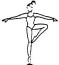 5 сек – 5 баллов4 сек – 4 балла3 сек – 3 баллаМеньше 3 сек – 0 балловГибкость1. Упражнение «мост» из положения лежа на спинеРуки вертикально – 5 балловПлечи над концами пальцев рук – 4 балла Руки наклонены к полу под L45° - 3 баллаРуки согнуты под L45° - 0 балловГибкость2. Упражнение «складка»Пальцы рук касаются носков ног – 5 балловИ.П. сед руки вверх. Наклон вперед в «складку» колени прямые (удержать 5 с)Руки касаются голени, колени прямые – 4 баллаКисти рук выходят за линию колен – 3 баллаКолени согнуты – 0 баллов3. И.П. сед ноги врозь, руки вверх. Наклон вперед, руки вверх, коснуться пальцами рук пола.Касание грудью пола – 5 балловКасание подбородком пола – 4 баллаКасание лбом пола – 3 баллаИные варианты – 0 балловРост (см)Вес (кг)Вес (кг)Вес (кг)Вес (кг)Вес (кг)Вес (кг)Вес (кг)Рост (см)Очень низкийНизкийНиже среднегоСреднийВыше среднегоВысокийОчень высокийРост (см)оценка  5 балловоценка  5 балловоценка  5 балловоценка  5 балловоценка  5 балловоценка 4 баллаоценка 3 балла11316,617,618,719,821,122,323,711617,618,519,520,621,923,224,711918,719,620,622,023,324,526,112219,720,621,723,124,72627,712520,821,722,924,426,227,729,512821,922,924,225,927,829,631,513123,224,225,527,529,731,734,013424,325,527,029,331,834,036,413725,727,028,531,134,336,539,214027,228,630,333,236,539,242,214329,030,432,335,238,941,945,514630,832,434,437,441,344,648,3группаоценкаОФПОФПОФПОФПОФПОФПОФПОФПОФПОФПОФПОФПСФПСФПСФПСФПСФПСФПгруппаоценкаСкоростныекачестваСкоростныекачестваскоростно-силовые качестваскоростно-силовые качестваскоростно-силовые качестваскоростно-силовые качестваскоростно-силовые качествасиласиласиласиласилакоординациякоординациякоординациягибкостьгибкостьгибкостьгруппаоценкаБег на 30 м (не более 7,0 с)Бег на 30 м (не более 7,3 с)Подъем туловища лежа на спинеПодъем туловища лежа на спинеПодъем туловища лежа на спинеПрыжок в длину с места (не менее 110 см)Прыжок в длину с места (не менее 105 см)Подтягивание из виса на перекладине (не менее 1 раз)Подтягивание из виса на перекладине (не менее 1 раз)Подтягивание из виса на перекладине (не менее 1 раз)Удержание положения «угол» в висе на гимнастической стенкеУдержание положения «угол» в висе на гимнастической стенкеУдержание равновесия на одной ноге (не менее 4 сек)Удержание равновесия на одной ноге (не менее 4 сек)Удержание равновесия на одной ноге (не менее 4 сек)Упражнение «мост» из положения лежа на спине (расстояние от стоп до пальцев рук не более 52 см, фиксация 5 сек)Упражнение «мост» из положения лежа на спине (расстояние от стоп до пальцев рук не более 52 см, фиксация 5 сек)Упражнение «мост» из положения лежа на спине (расстояние от стоп до пальцев рук не более 52 см, фиксация 5 сек)группаоценкаЮДЮЮДЮДЮЮДЮДЮДДЮЮДБУ-137,07,3866110105105113344445242БУ-146,957,25977112107107224455555141БУ-156,97,21088115110110335566665040БУ-236,957,25977112107107114444445141БУ-246,97,21088115110110225555555040БУ-256,857,151199118113113336666664939группаоценкаОФПОФПОФПОФПОФПОФПОФПОФПОФПОФПОФПСФПСФПСФПСФПгруппаоценкаСкоростныекачестваСкоростныекачестваСкоростныекачестваскоростно-силовые качестваскоростно-силовые качестваскоростно-силовые качестваскоростно-силовые качествасиласиласиласилакоординациякоординациягибкостьгибкостьгруппаоценкаБег на 30 м (не более 6,9 с)Бег на 30 м (не более 7,2 с)Подъем туловища лежа на спине за 30 с (не менее 10 раз)Подъем туловища лежа на спине за 30 с (не менее 10 раз)Подъем туловища лежа на спине за 30 с (не менее 8 раз)Прыжок в длину с места (не менее 115 см)Прыжок в длину с места (не менее 110 см)Подтягивание из виса на перекладине (не менее 2 раз)Подтягивание из виса на перекладине (не менее 1 раз)Удержание положения «угол» в висе на гимнастической стенкеУдержание положения «угол» в висе на гимнастической стенкеУдержание равновесия на одной ноге,       (не менее 5 с)Удержание равновесия на одной ноге,       (не менее 5 с)Упражнение «мост» из положения лежа на спине (расстояние от стоп до пальцев рук не более 50 см, фиксация 5 сек)Упражнение «мост» из положения лежа на спине (расстояние от стоп до пальцев рук не более 40 см, фиксация 5 сек)группаоценкаЮДЮЮДЮДЮДЮДЮДЮДБУ-336,907,2010108115110215555540БУ-346,857,15111191181133266664939БУ-356,087,101212101211164377774838БУ-436,857,15111191181133266665040БУ-446,807,101212101211164377774939БУ-456,757,051313111241195488884838группаоценкаОФПОФПОФПОФПОФПОФПОФПОФПОФПОФПОФПОФПСФПСФПСФПСФПСФПСФПСФПСФПСФПСФПгруппаоценкаСкоростныекачестваСкоростныекачестваскоростно-силовые качестваскоростно-силовые качестваскоростно-силовые качестваскоростно-силовые качествасиласиласиласиласиласилакоординациякоординациягибкостьгибкостьгибкостьгибкостьгибкостьгибкостьсиласилагруппаоценкаБег на 20 м (не более 4,5 с)Бег на 20 м (не более 4,8 с)Подъем туловища лежа на спине за 30 с (не менее 16 раз)Подъем туловища лежа на спине за 30 с (не менее 10 раз)Прыжок в длину с места (не менее 130 см)Прыжок в длину с места (не менее 125 см)Подтягивание из виса на перекладине (не менее 10 раз)Подтягивание из виса на перекладине (не менее 8 раз)И.П. стоя согнувшись ноги врозь, силой выход в стойку на руках, на гимнастическомковре (не менее 5 раз)И.П. стоя согнувшись ноги врозь, силой выход в стойку на руках, на гимнастическомковре (не менее 5 раз)Сгибание-разгибание рук в упоре лежа (не менее 30 раз)Сгибание-разгибание рук в упоре лежа (не менее 20 раз)Удержание равновесия на стопе одной ноги, другая согнута в колене и поднята вперед до прямого угла, руки подняты вверх(не менее 10 с)Удержание равновесия на стопе одной ноги, другая согнута в колене и поднята вперед до прямого угла, руки подняты вверх(не менее 10 с)Шпагат продольный(фиксация не менее 5 с)Шпагат продольный (фиксация не менее 5 с)Шпагат поперечный (фиксация не менее 5 с)Шпагат поперечный (фиксация не менее 5 с)Упражнение "мост". И.П. - основная стойка.Наклон назад, ноги выпрямлены, руки перпендикулярны полу (фиксация не менее 10 с)Упражнение "мост". И.П. - основная стойка.Наклон назад, ноги выпрямлены, руки перпендикулярны полу(фиксация не менее 10 с)Удержание положения "угол", ноги вместе на гимнастических стоялках(не менее 12 с)Удержание положения "угол", ноги врозь на гимнастических стоялках(не менее 10 с)группаоценкаЮДЮДЮДЮДЮДЮДЮДЮДЮДЮДЮДБУ-534,54,816101301251085530201010555510101210БУ-544,454,7517111331281196632221010555510101311БУ-554,404,70181213613112107733231010555510101412БУ-634,454,7517111331281195532221010666610101210БУ-644,404,70181213613112106633231010666610101311БУ-654,354,65191313913413117734241010666610101412группаоценкаОФПОФПОФПОФПОФПОФПОФПОФПОФПОФПОФПОФПСФПСФПСФПСФПСФПСФПСФПСФПСФПСФПгруппаоценкаСкоростныекачестваСкоростныекачестваскоростно-силовые качестваскоростно-силовые качестваскоростно-силовые качестваскоростно-силовые качествасиласиласиласиласиласилакоординациякоординациягибкостьгибкостьгибкостьгибкостьгибкостьгибкостьсиласилагруппаоценкаБег на 20 м (не более 4,5 с)Бег на 20 м (не более 4,8 с)Подъем туловища лежа на спине за 30 с (не менее 16 раз)Подъем туловища лежа на спине за 30 с (не менее 10 раз)Прыжок в длину с места (не менее 130 см)Прыжок в длину с места (не менее 125 см)Подтягивание из виса на перекладине (не менее 10 раз)Подтягивание из виса на перекладине (не менее 8 раз)И.П. стоя согнувшись ноги врозь, силой выход в стойку на руках, на гимнастическомковре (не менее 5 раз)И.П. стоя согнувшись ноги врозь, силой выход в стойку на руках, на гимнастическомковре (не менее 5 раз)Сгибание-разгибание рук в упоре лежа (не менее 30 раз)Сгибание-разгибание рук в упоре лежа (не менее 20 раз)Удержание равновесия на стопе одной ноги, другая согнута в колене и поднята вперед до прямого угла, руки подняты вверх(не менее 10 с)Удержание равновесия на стопе одной ноги, другая согнута в колене и поднята вперед до прямого угла, руки подняты вверх(не менее 10 с)Шпагат продольный(фиксация не менее 5 с)Шпагат продольный (фиксация не менее 5 с)Шпагат поперечный (фиксация не менее 5 с)Шпагат поперечный (фиксация не менее 5 с)Упражнение "мост". И.П. - основная стойка.Наклон назад, ноги выпрямлены, руки перпендикулярны полу (фиксация не менее 10 с)Упражнение "мост". И.П. - основная стойка.Наклон назад, ноги выпрямлены, руки перпендикулярны полу(фиксация не менее 10 с)Удержание положения "угол", ноги вместе на гимнастических стоялках(не менее 12 с)Удержание положения "угол", ноги врозь на гимнастических стоялках(не менее 10 с)группаоценкаЮДЮДЮДЮДЮДЮДЮДЮДЮДЮДЮДУУ-134,404,70181213613112106633231010777710101210УУ-144,354,65191313913413117734241010777710101311УУ-154,304,60201414213714128835251010777710101412УУ-234,354,65191313913413116634241010888810101210УУ-244,304,60201414213714127735251010888810101311УУ-254,254,55211514514015138836261010888810101412Содержание материалаВсего часовIXXXIXIIIIIIIIIVVVIVIIVIIIКоличество тренировок в год138Количество часов в год2762628262624242828242616Количество часов в неделю6Обязательные предметные областиОбязательные предметные областиОбязательные предметные областиОбязательные предметные областиОбязательные предметные областиОбязательные предметные областиОбязательные предметные областиОбязательные предметные областиОбязательные предметные областиОбязательные предметные областиОбязательные предметные областиОбязательные предметные областиОбязательные предметные областиОбязательные предметные области1.1..Теоретическая подготовка141212121211История развития спортаМесто и роль спорта в обществеЗаконодательства  в области ФКиСУмения и навыки гигиеныОсновы здорового питанияЗдоровый образ жизниПравила соревнований1.2.Общая  физическая подготовка821110976578784Ходьба, строевые упражнения, фигурные построения, перестроения, бег,  ОРУЛегкоатлетические упражненияКомбинированные эстафеты1.3. Специальная физ. подготовка14111222221Развитие координации, равновесияРазвитие гибкости, ловкостиРазвитие силы, выносливостиРазвитие быстроты1.4.Вид спорта (ТТП)82578787119686Индивидуальные акробатич. Упр-я:Группировки, перекаты, кувыркиПрыжки, равновесиеСтойка  на лопатках, голове, рукахПереворот бокомПерекидка вперед и назадСоединения элементовПарные упражненияГрупповые упражненияВариативные предметные областиВариативные предметные областиВариативные предметные областиВариативные предметные областиВариативные предметные областиВариативные предметные областиВариативные предметные областиВариативные предметные областиВариативные предметные областиВариативные предметные областиВариативные предметные областиВариативные предметные областиВариативные предметные областиВариативные предметные области2.1. Различные виды спорта и подвижные игры4155332333464Прыжки на батуте, на акробатической дорожкеПодвижные игры2.2. Хореография и акробатика2722233333222Упражнения у опорыПростые танцевальные связкиАкробатические упражнения2.3. Специальные навыки141122221111Промежуточная аттестация22Содержание материалаВсего часовIXXXIXIIIIIIIIIVVVIVII1/2VIIIКоличество тренировок в год138Количество часов в год3683636363434343636343418Количество часов в неделю8Обязательные предметные областиОбязательные предметные областиОбязательные предметные областиОбязательные предметные областиОбязательные предметные областиОбязательные предметные областиОбязательные предметные областиОбязательные предметные областиОбязательные предметные областиОбязательные предметные областиОбязательные предметные областиОбязательные предметные областиОбязательные предметные областиОбязательные предметные области1.1..Теоретическая подготовка1822211222211История развития спортаМесто и роль спорта в обществеЗаконодательства  в области ФКиСУмения и навыки гигиеныОсновы здорового питанияЗдоровый образ жизниПравила соревнований1.2.Общая  физическая подготовка11013121299991010116Ходьба, строевые упражнения, фигурные построения, перестроения, бег,  ОРУЛегкоатлетические упражненияКомбинированные эстафеты1.3. Специальная физ. подготовка181222222221Развитие координации, равновесияРазвитие гибкости, ловкостиРазвитие силы, выносливостиРазвитие быстроты1.4.Вид спорта (ТТП)11099101113121212976Индивидуальные акробатич. упр-я:Группировки, перекаты, кувыркиПрыжки, равновесиеСтойка  на лопатках, голове, рукахПереворот бокомПерекидка вперед и назадСоединения элементовПарные упражненияГрупповые упражненияСоверш. ранее изученных приемовВариативные предметные областиВариативные предметные областиВариативные предметные областиВариативные предметные областиВариативные предметные областиВариативные предметные областиВариативные предметные областиВариативные предметные областиВариативные предметные областиВариативные предметные областиВариативные предметные областиВариативные предметные областиВариативные предметные областиВариативные предметные области2.1. Различные виды спорта и подвижные игры5577443344775Прыжки на батуте, на акробатической дорожкеПодвижные игры2.2. Хореография и акробатика362245555422Упражнения у опорыПростые танцевальные связкиАкробатические упражнения2.3. Специальные навыки182222112222Промежуточная аттестация33Содержание материалаВсего часовIXXXIXIIIIIIIIIVVVIVIIVIIIКоличество тренировок в год184Количество часов в год4604444444242424444424428Количество часов в неделю10Обязательные предметные областиОбязательные предметные областиОбязательные предметные областиОбязательные предметные областиОбязательные предметные областиОбязательные предметные областиОбязательные предметные областиОбязательные предметные областиОбязательные предметные областиОбязательные предметные областиОбязательные предметные областиОбязательные предметные областиОбязательные предметные областиОбязательные предметные области1.1.Теоретическая подготовка2232222222221Совр. состояние акробатики в РоссииСамоконтроль и самостраховка в процессе занятий сп. акробатикойФизические качества человекаОсобенности личной гигиены спортсмена. Профилактика травматизма в спортеРоль спортивных соревнований в подготовке спортсменов высокой квалификации1.2.Общая  физическая подготовка115121210101010101012127Ходьба, бег,  строевые упражнения, построения, перестроения, ОРУЛегкоатлетические упражненияКомбинированные эстафеты1.3. Специальная физ. подготовка4544544455442Развитие координации, равновесияРазвитие гибкости, ловкостиРазвитие силы, выносливостиРазвитие быстроты1.4.Вид спорта  (ТТП)1611415161515151617141514Индивидуальные акробатич. упр-я:Группировки, перекаты, кувырки, прыжкиСтойки, равновесие, переворот бокомПерекидка вперед и назадСоединения элементовПарные упражненияГрупповые упражненияСоверш. ранее изученных приемовУчастие в соревнованияхВариативные предметные областиВариативные предметные областиВариативные предметные областиВариативные предметные областиВариативные предметные областиВариативные предметные областиВариативные предметные областиВариативные предметные областиВариативные предметные областиВариативные предметные областиВариативные предметные областиВариативные предметные областиВариативные предметные областиВариативные предметные области2.1.Различные виды спорта и подвижные игры4555444444452Прыжки на батуте, на акробатич. дорожкеПодвижные игры2.2.Хореография и акробатика454455555444Упражнения у опорыПростые танцевальные связкиАкробатические упражнения2.3.Специальные навыки222222222222Промежуточная аттестация532Содержание материалаВсего часовIXXXIXIIIIIIIIIVVVIVIIVIIIКоличество тренировок в год184Количество часов в год5525454545250525452525226Количество часов в неделю12Обязательные предметные областиОбязательные предметные областиОбязательные предметные областиОбязательные предметные областиОбязательные предметные областиОбязательные предметные областиОбязательные предметные областиОбязательные предметные областиОбязательные предметные областиОбязательные предметные областиОбязательные предметные областиОбязательные предметные областиОбязательные предметные областиОбязательные предметные области1.1.Теоретическая подготовка273332223333Современное состояние акробатики в миреВрачебный контроль, предупрежд. травматизма, оказание первой медицинской помощи.Краткие сведения о строении и функциях организма человекаФизиологические основы тренировки. Влияние физич. Упр. на организм.Основы методики обучения и тренировки. Правила соревнований. Значение соревнованийАнализ соревнований - разбор ошибок.1.2.Общая  физическая подготовка8288877787787Ходьба, строевые упражнения, фигурные построения, перестроения, бег,  ОРУЛегкоатлетические упражненияКомбинированные эстафеты1.3. Специальная физ. подготовка11012101010101010911108Развитие координации, равновесияРазвитие гибкости, ловкостиРазвитие силы, выносливостиРазвитие быстроты1.4.Вид спорта  (ТТП)193201919201821181817185Индивидуальные акробатич. упр-я:Группировки, перекаты, кувырки, прыжкиСтойки, равновесие, переворот бокомПерекидка вперед и назадСоединения элементовПарные упражненияГрупповые упражненияСоверш. Ранее изученных приемовУчастие в соревнованиях1.5.Основы профессионального самоопределения273332223333Вариативные предметные областиВариативные предметные областиВариативные предметные областиВариативные предметные областиВариативные предметные областиВариативные предметные областиВариативные предметные областиВариативные предметные областиВариативные предметные областиВариативные предметные областиВариативные предметные областиВариативные предметные областиВариативные предметные областиВариативные предметные области2.1.Различные виды спорта и подвижные игры2733222223332Прыжки на батуте, на акробатической дорожкеПодвижные игры2.2.Судейская практика271333434332.3.Хореография и акробатика272233333332Упражнения у опорыПростые танцевальные связкиАкробатические упражнения2.4.Специальные навыки2723332233222Итоговая аттестация532